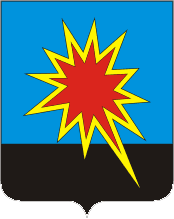 КЕМЕРОВСКАЯ ОБЛАСТЬКАЛТАНСКИЙ ГОРОДСКОЙ ОКРУГАДМИНИСТРАЦИЯ КАЛТАНСКОГО ГОРОДСКОГО ОКРУГАПОСТАНОВЛЕНИЕОт 30.12.2014г.        № 339-пО внесении изменений в муниципальную программу «Развитие организационно-хозяйственной деятельности в Калтанском городском округе в рамках реализации реформы местного самоуправления» на 2014-2017 гг.В связи с изменением объема ассигнований программных мероприятий муниципальной программы «Развитие организационно-хозяйственной деятельности в Калтанском городском округе в рамках реализации реформы местного самоуправления» на 2014-2017 гг.:Внести изменения в постановление от 26.09.2014 г. №258-п «О внесении изменений в муниципальную программу «Развитие организационно-хозяйственной деятельности в Калтанском городском округе в рамках реализации реформы местного самоуправления» на 2014-2017 гг.согласно приложению к настоящему постановлению.Начальнику отдела организационной и кадровой работы администрации Калтанского городского округа (Верещагина Т.А.) разместить настоящее постановление на официальном сайте администрации Калтанского городского округа.Контроль за исполнением настоящего постановления возложить на заместителя главы Калтанского городского округа по экономике (А.И. Горшкова).Глава Калтанского городского округа							И.Ф.ГолдиновПриложение кпостановлению администрации Калтанского городского округаот30.12.2014г. №339-пVIIПрограммные мероприятияПозицию «Объемы и источники финансирования Программы» паспорта муниципальной программы изложить в новой редакции:Всего: 254286,6 тыс. рублей, в том числе по годам:в 2014 году – 60035,0 тыс. рублей;в 2015 году – 64762,2 тыс. рублей;в 2016 году – 64744,7 тыс. рублей;в 2017 году – 64744,7 тыс. рублей;за счёт средств местного бюджета – 247403 тыс. рублей, в том числе по годам:в 2014 году – 59501 тыс. рублей;в 2015 году – 62634 тыс. рублей.в 2016 году – 62634 тыс. рублей;в 2017 году – 62634 тыс. рублей;за счет средств областного бюджета – 4747,6 тыс. рублей, в том числе по годам:в 2014 году – 0 тыс. рублей;в 2015 году – 1594,2 тыс. рублей.в 2016 году – 1576,7тыс. рублей;в 2017 году – 1576,7тыс. рублей;внебюджетные источники – 2136 тыс. рублей, в том числе по годам:в 2014 году –534 тыс. рублей;в 2015 году –534 тыс.рублей.в 2016 году – 534 тыс. рублей;в 2017 году – 534 тыс. рублей;Раздел «4.Ресурсное обеспечение Программы» изложить в следующей редакции:Программа предусматривает направление финансовых средств на целевые расходы, связанные с выполнением программных мероприятий.Общая потребность в финансовых ресурсах на реализацию мероприятий Программы составит всего: 254286,6 тыс. рублей, в том числе по годам:в 2014 году – 60035,0 тыс. рублей;в 2015 году – 64762,2 тыс. рублей;в 2016 году – 64744,7 тыс. рублей;в 2017 году – 64744,7 тыс. рублей;за счёт средств местного бюджета – 247403 тыс. рублей, в том числе по годам:в 2014 году – 59501 тыс. рублей;в 2015 году – 62634 тыс. рублей.в 2016 году – 62634 тыс. рублей;в 2017 году – 62634 тыс. рублей;за счет средств областного бюджета – 4747,6 тыс. рублей, в том числе по годам:в 2014 году – 0 тыс. рублей;в 2015 году – 1594,2 тыс. рублей.в 2016 году – 1576,7тыс. рублей;в 2017 году – 1576,7тыс. рублей;внебюджетные источники – 2136 тыс. рублей, в том числе по годам:в 2014 году –534 тыс. рублей;в 2015 году –534 тыс.рублей.в 2016 году – 534 тыс. рублей;в 2017 году – 534 тыс. рублей;Объемы финансирования по программным мероприятиям приведены в разделе 7 Программы и подлежат ежегодному уточнению исходя из возможностей бюджета на соответствующий финансовый год.№ п/пНаименование программных мероприятийСроки исполненияОбъем финансирования, тыс. рублейОбъем финансирования, тыс. рублейОбъем финансирования, тыс. рублейОбъем финансирования, тыс. рублейОбъем финансирования, тыс. рублейОтветственный исполнитель программных мероприятий№ п/пНаименование программных мероприятийСроки исполненияВсегоМестный бюджетИные финансовые не запрещенные законодательством источники финансирования         Иные финансовые не запрещенные законодательством источники финансирования         Иные финансовые не запрещенные законодательством источники финансирования         Ответственный исполнитель программных мероприятий№ п/пНаименование программных мероприятийСроки исполненияВсегоМестный бюджетОбластной бюджетФедеральный бюджетВнебюджетные средстваОтветственный исполнитель программных мероприятий1234567891.Подпрограмма «Развитие организационно-хозяйственной деятельности»Подпрограмма «Развитие организационно-хозяйственной деятельности»Подпрограмма «Развитие организационно-хозяйственной деятельности»Подпрограмма «Развитие организационно-хозяйственной деятельности»Подпрограмма «Развитие организационно-хозяйственной деятельности»Подпрограмма «Развитие организационно-хозяйственной деятельности»Подпрограмма «Развитие организационно-хозяйственной деятельности»Подпрограмма «Развитие организационно-хозяйственной деятельности»Направления деятельности подпрограммы:Направления деятельности подпрограммы:Направления деятельности подпрограммы:Направления деятельности подпрограммы:Направления деятельности подпрограммы:Направления деятельности подпрограммы:Направления деятельности подпрограммы:Направления деятельности подпрограммы:1.1 «Взаимодействие со СМИ и полиграфическими организациями»:2014756,7222,7534МКУ «Управление образования»;МКУ «УМИ»;МБУ «УЖКиДК»;Администрация КГО;МКУ «УМПиС»;МКУ «УПЖ»;МБУ «АТП»;МКУ «Архив»1.1 «Взаимодействие со СМИ и полиграфическими организациями»:2015777,1243,1534МКУ «Управление образования»;МКУ «УМИ»;МБУ «УЖКиДК»;Администрация КГО;МКУ «УМПиС»;МКУ «УПЖ»;МБУ «АТП»;МКУ «Архив»1.1 «Взаимодействие со СМИ и полиграфическими организациями»:2016777,1243,1534МКУ «Управление образования»;МКУ «УМИ»;МБУ «УЖКиДК»;Администрация КГО;МКУ «УМПиС»;МКУ «УПЖ»;МБУ «АТП»;МКУ «Архив»1.1 «Взаимодействие со СМИ и полиграфическими организациями»:2017777,1243,1534МКУ «Управление образования»;МКУ «УМИ»;МБУ «УЖКиДК»;Администрация КГО;МКУ «УМПиС»;МКУ «УПЖ»;МБУ «АТП»;МКУ «Архив»1.1-типографские услуги (бумага);2014100,0100,0---МАУ»Пресс-центр»1.1-типографские услуги (бумага);2015-----МАУ»Пресс-центр»1.1-типографские услуги (бумага);2016-----МАУ»Пресс-центр»1.1-типографские услуги (бумага);2017-----МАУ»Пресс-центр»1.1-Приобретение, изготовление логотипных открыток, бланочной продукции (путевые листы, журналы), почетных грамот и благодарственных писем, маркированных конвертов, конвертов и иной полиграфической продукции, связанной с жизнедеятельностью городского округа и юбилейными датами.201449,149,1МКУ «Управление образования»;1.1-Приобретение, изготовление логотипных открыток, бланочной продукции (путевые листы, журналы), почетных грамот и благодарственных писем, маркированных конвертов, конвертов и иной полиграфической продукции, связанной с жизнедеятельностью городского округа и юбилейными датами.201430,030,0МКУ «УМИ»;1.1-Приобретение, изготовление логотипных открыток, бланочной продукции (путевые листы, журналы), почетных грамот и благодарственных писем, маркированных конвертов, конвертов и иной полиграфической продукции, связанной с жизнедеятельностью городского округа и юбилейными датами.201412,612,6МБУ «УЖКиДК»;1.1-Приобретение, изготовление логотипных открыток, бланочной продукции (путевые листы, журналы), почетных грамот и благодарственных писем, маркированных конвертов, конвертов и иной полиграфической продукции, связанной с жизнедеятельностью городского округа и юбилейными датами.20144,34,3Администрация КГО;1.1-Приобретение, изготовление логотипных открыток, бланочной продукции (путевые листы, журналы), почетных грамот и благодарственных писем, маркированных конвертов, конвертов и иной полиграфической продукции, связанной с жизнедеятельностью городского округа и юбилейными датами.201400МКУ «УМПиС»;1.1-Приобретение, изготовление логотипных открыток, бланочной продукции (путевые листы, журналы), почетных грамот и благодарственных писем, маркированных конвертов, конвертов и иной полиграфической продукции, связанной с жизнедеятельностью городского округа и юбилейными датами.20140,60,6МКУ «УПЖ»;1.1-Приобретение, изготовление логотипных открыток, бланочной продукции (путевые листы, журналы), почетных грамот и благодарственных писем, маркированных конвертов, конвертов и иной полиграфической продукции, связанной с жизнедеятельностью городского округа и юбилейными датами.20144,94,9МБУ «АТП»;1.1-Приобретение, изготовление логотипных открыток, бланочной продукции (путевые листы, журналы), почетных грамот и благодарственных писем, маркированных конвертов, конвертов и иной полиграфической продукции, связанной с жизнедеятельностью городского округа и юбилейными датами.201400МКУ «Архив»1.1-Приобретение, изготовление логотипных открыток, бланочной продукции (путевые листы, журналы), почетных грамот и благодарственных писем, маркированных конвертов, конвертов и иной полиграфической продукции, связанной с жизнедеятельностью городского округа и юбилейными датами.20154646МКУ «Управление образования»;1.1-Приобретение, изготовление логотипных открыток, бланочной продукции (путевые листы, журналы), почетных грамот и благодарственных писем, маркированных конвертов, конвертов и иной полиграфической продукции, связанной с жизнедеятельностью городского округа и юбилейными датами.20153636МКУ «УМИ»;1.1-Приобретение, изготовление логотипных открыток, бланочной продукции (путевые листы, журналы), почетных грамот и благодарственных писем, маркированных конвертов, конвертов и иной полиграфической продукции, связанной с жизнедеятельностью городского округа и юбилейными датами.201512,712,7МБУ «УЖКиДК»;1.1-Приобретение, изготовление логотипных открыток, бланочной продукции (путевые листы, журналы), почетных грамот и благодарственных писем, маркированных конвертов, конвертов и иной полиграфической продукции, связанной с жизнедеятельностью городского округа и юбилейными датами.2015135,9135,9Администрация КГО;1.1-Приобретение, изготовление логотипных открыток, бланочной продукции (путевые листы, журналы), почетных грамот и благодарственных писем, маркированных конвертов, конвертов и иной полиграфической продукции, связанной с жизнедеятельностью городского округа и юбилейными датами.201500МКУ «УМПиС»;1.1-Приобретение, изготовление логотипных открыток, бланочной продукции (путевые листы, журналы), почетных грамот и благодарственных писем, маркированных конвертов, конвертов и иной полиграфической продукции, связанной с жизнедеятельностью городского округа и юбилейными датами.20151,51,5МКУ «УПЖ»;1.1-Приобретение, изготовление логотипных открыток, бланочной продукции (путевые листы, журналы), почетных грамот и благодарственных писем, маркированных конвертов, конвертов и иной полиграфической продукции, связанной с жизнедеятельностью городского округа и юбилейными датами.20151111МБУ «АТП»;1.1-Приобретение, изготовление логотипных открыток, бланочной продукции (путевые листы, журналы), почетных грамот и благодарственных писем, маркированных конвертов, конвертов и иной полиграфической продукции, связанной с жизнедеятельностью городского округа и юбилейными датами.201500МКУ «Архив»1.1-Приобретение, изготовление логотипных открыток, бланочной продукции (путевые листы, журналы), почетных грамот и благодарственных писем, маркированных конвертов, конвертов и иной полиграфической продукции, связанной с жизнедеятельностью городского округа и юбилейными датами.20164646МКУ «Управление образования»;1.1-Приобретение, изготовление логотипных открыток, бланочной продукции (путевые листы, журналы), почетных грамот и благодарственных писем, маркированных конвертов, конвертов и иной полиграфической продукции, связанной с жизнедеятельностью городского округа и юбилейными датами.20163636МКУ «УМИ»;1.1-Приобретение, изготовление логотипных открыток, бланочной продукции (путевые листы, журналы), почетных грамот и благодарственных писем, маркированных конвертов, конвертов и иной полиграфической продукции, связанной с жизнедеятельностью городского округа и юбилейными датами.201612,712,7МБУ «УЖКиДК»;1.1-Приобретение, изготовление логотипных открыток, бланочной продукции (путевые листы, журналы), почетных грамот и благодарственных писем, маркированных конвертов, конвертов и иной полиграфической продукции, связанной с жизнедеятельностью городского округа и юбилейными датами.2016135,9135,9Администрация КГО;1.1-Приобретение, изготовление логотипных открыток, бланочной продукции (путевые листы, журналы), почетных грамот и благодарственных писем, маркированных конвертов, конвертов и иной полиграфической продукции, связанной с жизнедеятельностью городского округа и юбилейными датами.201600МКУ «УМПиС»;1.1-Приобретение, изготовление логотипных открыток, бланочной продукции (путевые листы, журналы), почетных грамот и благодарственных писем, маркированных конвертов, конвертов и иной полиграфической продукции, связанной с жизнедеятельностью городского округа и юбилейными датами.20161,51,5МКУ «УПЖ»;1.1-Приобретение, изготовление логотипных открыток, бланочной продукции (путевые листы, журналы), почетных грамот и благодарственных писем, маркированных конвертов, конвертов и иной полиграфической продукции, связанной с жизнедеятельностью городского округа и юбилейными датами.20161111МБУ «АТП»;1.1-Приобретение, изготовление логотипных открыток, бланочной продукции (путевые листы, журналы), почетных грамот и благодарственных писем, маркированных конвертов, конвертов и иной полиграфической продукции, связанной с жизнедеятельностью городского округа и юбилейными датами.201600МКУ «Архив»1.1-Приобретение, изготовление логотипных открыток, бланочной продукции (путевые листы, журналы), почетных грамот и благодарственных писем, маркированных конвертов, конвертов и иной полиграфической продукции, связанной с жизнедеятельностью городского округа и юбилейными датами.20174646МКУ «Управление образования»;1.1-Приобретение, изготовление логотипных открыток, бланочной продукции (путевые листы, журналы), почетных грамот и благодарственных писем, маркированных конвертов, конвертов и иной полиграфической продукции, связанной с жизнедеятельностью городского округа и юбилейными датами.20173636МКУ «УМИ»;1.1-Приобретение, изготовление логотипных открыток, бланочной продукции (путевые листы, журналы), почетных грамот и благодарственных писем, маркированных конвертов, конвертов и иной полиграфической продукции, связанной с жизнедеятельностью городского округа и юбилейными датами.201712,712,7МБУ «УЖКиДК»;1.1-Приобретение, изготовление логотипных открыток, бланочной продукции (путевые листы, журналы), почетных грамот и благодарственных писем, маркированных конвертов, конвертов и иной полиграфической продукции, связанной с жизнедеятельностью городского округа и юбилейными датами.2017135,9135,9Администрация КГО;1.1-Приобретение, изготовление логотипных открыток, бланочной продукции (путевые листы, журналы), почетных грамот и благодарственных писем, маркированных конвертов, конвертов и иной полиграфической продукции, связанной с жизнедеятельностью городского округа и юбилейными датами.201700МКУ «УМПиС»;1.1-Приобретение, изготовление логотипных открыток, бланочной продукции (путевые листы, журналы), почетных грамот и благодарственных писем, маркированных конвертов, конвертов и иной полиграфической продукции, связанной с жизнедеятельностью городского округа и юбилейными датами.20171,51,5МКУ «УПЖ»;1.1-Приобретение, изготовление логотипных открыток, бланочной продукции (путевые листы, журналы), почетных грамот и благодарственных писем, маркированных конвертов, конвертов и иной полиграфической продукции, связанной с жизнедеятельностью городского округа и юбилейными датами.20171111МБУ «АТП»;1.1-Приобретение, изготовление логотипных открыток, бланочной продукции (путевые листы, журналы), почетных грамот и благодарственных писем, маркированных конвертов, конвертов и иной полиграфической продукции, связанной с жизнедеятельностью городского округа и юбилейными датами.201700МКУ «Архив»1.1Услуги спецсвязи201421,221,2---Администрация КГО1.1Услуги спецсвязи20151.1Услуги спецсвязи20161.1Услуги спецсвязи20171.1-Информационные услуги  ВГТРК «Кузбасс»20145340534МАУ «Пресс-центр»1.1-Информационные услуги  ВГТРК «Кузбасс»20155340534МАУ «Пресс-центр»1.1-Информационные услуги  ВГТРК «Кузбасс»20165340534МАУ «Пресс-центр»1.1-Информационные услуги  ВГТРК «Кузбасс»20175340534МАУ «Пресс-центр»1.2 «Информатизация муниципального образования»:20143579,13579,1МКУ «Управление образования»;МКУ «УМИ»;МБУ «УЖКиДК»;Администрация КГО;МКУ «УМПиС»;МАУ «ГЦ»;МКУ «УПЖ»;МБУ «АТП»;МКУ «Архив»1.2 «Информатизация муниципального образования»:20153940,63940,6МКУ «Управление образования»;МКУ «УМИ»;МБУ «УЖКиДК»;Администрация КГО;МКУ «УМПиС»;МАУ «ГЦ»;МКУ «УПЖ»;МБУ «АТП»;МКУ «Архив»1.2 «Информатизация муниципального образования»:20163940,63940,6МКУ «Управление образования»;МКУ «УМИ»;МБУ «УЖКиДК»;Администрация КГО;МКУ «УМПиС»;МАУ «ГЦ»;МКУ «УПЖ»;МБУ «АТП»;МКУ «Архив»1.2 «Информатизация муниципального образования»:20173940,63940,6МКУ «Управление образования»;МКУ «УМИ»;МБУ «УЖКиДК»;Администрация КГО;МКУ «УМПиС»;МАУ «ГЦ»;МКУ «УПЖ»;МБУ «АТП»;МКУ «Архив»1.2Оплата за подписку на периодические издания201435,435,4Администрация КГО;1.2Оплата за подписку на периодические издания2015-----1.2Оплата за подписку на периодические издания2016-----1.2Оплата за подписку на периодические издания2017-----1.2-оплата за монтажные работы вычислительной сети201442,442,4---МКУ «УМИ»1.2-оплата за монтажные работы вычислительной сети2015-----МКУ «УМИ»1.2-оплата за монтажные работы вычислительной сети2016-----МКУ «УМИ»1.2-оплата за монтажные работы вычислительной сети2017-----МКУ «УМИ»1.2-Обслуживание и  приобретение программных обеспечений, информационные услуги, услуги по выпуску и обслуживанию сертификатов, сопровождение программ, приобретение лицензий, обновление баз данных, абонентское обслуживание в системе электронного документооборота201400МКУ «Управление образования»;1.2-Обслуживание и  приобретение программных обеспечений, информационные услуги, услуги по выпуску и обслуживанию сертификатов, сопровождение программ, приобретение лицензий, обновление баз данных, абонентское обслуживание в системе электронного документооборота2014346,7346,7МКУ «УМИ»;1.2-Обслуживание и  приобретение программных обеспечений, информационные услуги, услуги по выпуску и обслуживанию сертификатов, сопровождение программ, приобретение лицензий, обновление баз данных, абонентское обслуживание в системе электронного документооборота201417,917,9МБУ «УЖКиДК»;1.2-Обслуживание и  приобретение программных обеспечений, информационные услуги, услуги по выпуску и обслуживанию сертификатов, сопровождение программ, приобретение лицензий, обновление баз данных, абонентское обслуживание в системе электронного документооборота2014171,7171,7Администрация КГО;1.2-Обслуживание и  приобретение программных обеспечений, информационные услуги, услуги по выпуску и обслуживанию сертификатов, сопровождение программ, приобретение лицензий, обновление баз данных, абонентское обслуживание в системе электронного документооборота2014118,1118,1МКУ «УМПиС»;1.2-Обслуживание и  приобретение программных обеспечений, информационные услуги, услуги по выпуску и обслуживанию сертификатов, сопровождение программ, приобретение лицензий, обновление баз данных, абонентское обслуживание в системе электронного документооборота201473,973,9МАУ «ГЦ»;1.2-Обслуживание и  приобретение программных обеспечений, информационные услуги, услуги по выпуску и обслуживанию сертификатов, сопровождение программ, приобретение лицензий, обновление баз данных, абонентское обслуживание в системе электронного документооборота2014105,6105,6МКУ «УПЖ»;1.2-Обслуживание и  приобретение программных обеспечений, информационные услуги, услуги по выпуску и обслуживанию сертификатов, сопровождение программ, приобретение лицензий, обновление баз данных, абонентское обслуживание в системе электронного документооборота2014104,1104,1МКУ «Управление культуры»;1.2-Обслуживание и  приобретение программных обеспечений, информационные услуги, услуги по выпуску и обслуживанию сертификатов, сопровождение программ, приобретение лицензий, обновление баз данных, абонентское обслуживание в системе электронного документооборота201400МБУ «АТП»;1.2-Обслуживание и  приобретение программных обеспечений, информационные услуги, услуги по выпуску и обслуживанию сертификатов, сопровождение программ, приобретение лицензий, обновление баз данных, абонентское обслуживание в системе электронного документооборота201411,711,7МКУ «Архив»1.2-Обслуживание и  приобретение программных обеспечений, информационные услуги, услуги по выпуску и обслуживанию сертификатов, сопровождение программ, приобретение лицензий, обновление баз данных, абонентское обслуживание в системе электронного документооборота2015803803МКУ «Управление образования»;1.2-Обслуживание и  приобретение программных обеспечений, информационные услуги, услуги по выпуску и обслуживанию сертификатов, сопровождение программ, приобретение лицензий, обновление баз данных, абонентское обслуживание в системе электронного документооборота2015390,6390,6МКУ «УМИ»;1.2-Обслуживание и  приобретение программных обеспечений, информационные услуги, услуги по выпуску и обслуживанию сертификатов, сопровождение программ, приобретение лицензий, обновление баз данных, абонентское обслуживание в системе электронного документооборота201538,138,1МБУ «УЖКиДК»;1.2-Обслуживание и  приобретение программных обеспечений, информационные услуги, услуги по выпуску и обслуживанию сертификатов, сопровождение программ, приобретение лицензий, обновление баз данных, абонентское обслуживание в системе электронного документооборота201588,888,8Администрация КГО;1.2-Обслуживание и  приобретение программных обеспечений, информационные услуги, услуги по выпуску и обслуживанию сертификатов, сопровождение программ, приобретение лицензий, обновление баз данных, абонентское обслуживание в системе электронного документооборота20158181МКУ «УМПиС»;1.2-Обслуживание и  приобретение программных обеспечений, информационные услуги, услуги по выпуску и обслуживанию сертификатов, сопровождение программ, приобретение лицензий, обновление баз данных, абонентское обслуживание в системе электронного документооборота201585,585,5МАУ «ГЦ»;1.2-Обслуживание и  приобретение программных обеспечений, информационные услуги, услуги по выпуску и обслуживанию сертификатов, сопровождение программ, приобретение лицензий, обновление баз данных, абонентское обслуживание в системе электронного документооборота2015104,5104,5МКУ «УПЖ»;1.2-Обслуживание и  приобретение программных обеспечений, информационные услуги, услуги по выпуску и обслуживанию сертификатов, сопровождение программ, приобретение лицензий, обновление баз данных, абонентское обслуживание в системе электронного документооборота2015104,3104,3МКУ «Управление культуры»;1.2-Обслуживание и  приобретение программных обеспечений, информационные услуги, услуги по выпуску и обслуживанию сертификатов, сопровождение программ, приобретение лицензий, обновление баз данных, абонентское обслуживание в системе электронного документооборота201580,480,4МБУ «АТП»;1.2-Обслуживание и  приобретение программных обеспечений, информационные услуги, услуги по выпуску и обслуживанию сертификатов, сопровождение программ, приобретение лицензий, обновление баз данных, абонентское обслуживание в системе электронного документооборота201532,832,8МКУ «Архив»1.2-Обслуживание и  приобретение программных обеспечений, информационные услуги, услуги по выпуску и обслуживанию сертификатов, сопровождение программ, приобретение лицензий, обновление баз данных, абонентское обслуживание в системе электронного документооборота2016803803МКУ «Управление образования»;1.2-Обслуживание и  приобретение программных обеспечений, информационные услуги, услуги по выпуску и обслуживанию сертификатов, сопровождение программ, приобретение лицензий, обновление баз данных, абонентское обслуживание в системе электронного документооборота2016390,6390,6МКУ «УМИ»;1.2-Обслуживание и  приобретение программных обеспечений, информационные услуги, услуги по выпуску и обслуживанию сертификатов, сопровождение программ, приобретение лицензий, обновление баз данных, абонентское обслуживание в системе электронного документооборота201638,138,1МБУ «УЖКиДК»;1.2-Обслуживание и  приобретение программных обеспечений, информационные услуги, услуги по выпуску и обслуживанию сертификатов, сопровождение программ, приобретение лицензий, обновление баз данных, абонентское обслуживание в системе электронного документооборота201688,888,8Администрация КГО;1.2-Обслуживание и  приобретение программных обеспечений, информационные услуги, услуги по выпуску и обслуживанию сертификатов, сопровождение программ, приобретение лицензий, обновление баз данных, абонентское обслуживание в системе электронного документооборота20168181МКУ «УМПиС»;1.2-Обслуживание и  приобретение программных обеспечений, информационные услуги, услуги по выпуску и обслуживанию сертификатов, сопровождение программ, приобретение лицензий, обновление баз данных, абонентское обслуживание в системе электронного документооборота201685,585,5МАУ «ГЦ»;1.2-Обслуживание и  приобретение программных обеспечений, информационные услуги, услуги по выпуску и обслуживанию сертификатов, сопровождение программ, приобретение лицензий, обновление баз данных, абонентское обслуживание в системе электронного документооборота2016104,5104,5МКУ «УПЖ»;1.2-Обслуживание и  приобретение программных обеспечений, информационные услуги, услуги по выпуску и обслуживанию сертификатов, сопровождение программ, приобретение лицензий, обновление баз данных, абонентское обслуживание в системе электронного документооборота2016104,3104,3МКУ «Управление культуры»;1.2-Обслуживание и  приобретение программных обеспечений, информационные услуги, услуги по выпуску и обслуживанию сертификатов, сопровождение программ, приобретение лицензий, обновление баз данных, абонентское обслуживание в системе электронного документооборота201680,480,4МБУ «АТП»;1.2-Обслуживание и  приобретение программных обеспечений, информационные услуги, услуги по выпуску и обслуживанию сертификатов, сопровождение программ, приобретение лицензий, обновление баз данных, абонентское обслуживание в системе электронного документооборота201632,832,8МКУ «Архив»1.2-Обслуживание и  приобретение программных обеспечений, информационные услуги, услуги по выпуску и обслуживанию сертификатов, сопровождение программ, приобретение лицензий, обновление баз данных, абонентское обслуживание в системе электронного документооборота2017803803МКУ «Управление образования»;1.2-Обслуживание и  приобретение программных обеспечений, информационные услуги, услуги по выпуску и обслуживанию сертификатов, сопровождение программ, приобретение лицензий, обновление баз данных, абонентское обслуживание в системе электронного документооборота2017390,6390,6МКУ «УМИ»;1.2-Обслуживание и  приобретение программных обеспечений, информационные услуги, услуги по выпуску и обслуживанию сертификатов, сопровождение программ, приобретение лицензий, обновление баз данных, абонентское обслуживание в системе электронного документооборота201738,138,1МБУ «УЖКиДК»;1.2-Обслуживание и  приобретение программных обеспечений, информационные услуги, услуги по выпуску и обслуживанию сертификатов, сопровождение программ, приобретение лицензий, обновление баз данных, абонентское обслуживание в системе электронного документооборота201788,888,8Администрация КГО;1.2-Обслуживание и  приобретение программных обеспечений, информационные услуги, услуги по выпуску и обслуживанию сертификатов, сопровождение программ, приобретение лицензий, обновление баз данных, абонентское обслуживание в системе электронного документооборота20178181МКУ «УМПиС»;1.2-Обслуживание и  приобретение программных обеспечений, информационные услуги, услуги по выпуску и обслуживанию сертификатов, сопровождение программ, приобретение лицензий, обновление баз данных, абонентское обслуживание в системе электронного документооборота201785,585,5МАУ «ГЦ»;1.2-Обслуживание и  приобретение программных обеспечений, информационные услуги, услуги по выпуску и обслуживанию сертификатов, сопровождение программ, приобретение лицензий, обновление баз данных, абонентское обслуживание в системе электронного документооборота2017104,5104,5МКУ «УПЖ»;1.2-Обслуживание и  приобретение программных обеспечений, информационные услуги, услуги по выпуску и обслуживанию сертификатов, сопровождение программ, приобретение лицензий, обновление баз данных, абонентское обслуживание в системе электронного документооборота2017104,3104,3МКУ «Управление культуры»;1.2-Обслуживание и  приобретение программных обеспечений, информационные услуги, услуги по выпуску и обслуживанию сертификатов, сопровождение программ, приобретение лицензий, обновление баз данных, абонентское обслуживание в системе электронного документооборота201780,480,4МБУ «АТП»;1.2-Обслуживание и  приобретение программных обеспечений, информационные услуги, услуги по выпуску и обслуживанию сертификатов, сопровождение программ, приобретение лицензий, обновление баз данных, абонентское обслуживание в системе электронного документооборота201732,832,8МКУ «Архив»1.2- приобретение карт сотовой связи20144,04,0---МКУ «УМИ»1.2- приобретение карт сотовой связи20141.2- приобретение карт сотовой связи2015-----1.2- приобретение карт сотовой связи2016-----1.2- приобретение карт сотовой связи2017-----1.2- приобретение почтовых марок20142,02,0---МКУ «Архив»1.2- приобретение почтовых марок2015-----1.2- приобретение почтовых марок2016-----1.2- приобретение почтовых марок2017-----1.2- публикации в газетах201427,827,8Администрация КГО;1.2- публикации в газетах2015-----1.2- публикации в газетах2016-----1.2- публикации в газетах2017-----1.2-Оплата за использование сети интернет и использование услуг связи бюджетными учреждениями Калтанского городского округа.2014890,6890,6МКУ «Управление образования»;1.2-Оплата за использование сети интернет и использование услуг связи бюджетными учреждениями Калтанского городского округа.2014109,1109,1МКУ «УМИ»;1.2-Оплата за использование сети интернет и использование услуг связи бюджетными учреждениями Калтанского городского округа.20145,05,0МБУ «УЖКиДК»;1.2-Оплата за использование сети интернет и использование услуг связи бюджетными учреждениями Калтанского городского округа.2014681,4681,4Администрация КГО;1.2-Оплата за использование сети интернет и использование услуг связи бюджетными учреждениями Калтанского городского округа.201454,054,0МКУ «УМПиС»;1.2-Оплата за использование сети интернет и использование услуг связи бюджетными учреждениями Калтанского городского округа.201436,036,0МАУ «ГЦ»;1.2-Оплата за использование сети интернет и использование услуг связи бюджетными учреждениями Калтанского городского округа.2014112,3112,3МКУ «УПЖ»;1.2-Оплата за использование сети интернет и использование услуг связи бюджетными учреждениями Калтанского городского округа.2014407,9407,9МКУ «Управление культуры»;1.2-Оплата за использование сети интернет и использование услуг связи бюджетными учреждениями Калтанского городского округа.201422,722,7МБУ «АТП»;1.2-Оплата за использование сети интернет и использование услуг связи бюджетными учреждениями Калтанского городского округа.201414,414,4МКУ «Архив»1.2-Оплата за использование сети интернет и использование услуг связи бюджетными учреждениями Калтанского городского округа.201461,161,1МАУ «МФЦ»1.2-Оплата за использование сети интернет и использование услуг связи бюджетными учреждениями Калтанского городского округа.201435,435,4МБУ «УЗНТ»1.2-Оплата за использование сети интернет и использование услуг связи бюджетными учреждениями Калтанского городского округа.20151125,41125,4МКУ «Управление образования»;1.2-Оплата за использование сети интернет и использование услуг связи бюджетными учреждениями Калтанского городского округа.2015390,6390,6МКУ «УМИ»;1.2-Оплата за использование сети интернет и использование услуг связи бюджетными учреждениями Калтанского городского округа.201538,138,1МБУ «УЖКиДК»;1.2-Оплата за использование сети интернет и использование услуг связи бюджетными учреждениями Калтанского городского округа.20158989Администрация КГО;1.2-Оплата за использование сети интернет и использование услуг связи бюджетными учреждениями Калтанского городского округа.20158181МКУ «УМПиС»;1.2-Оплата за использование сети интернет и использование услуг связи бюджетными учреждениями Калтанского городского округа.201585,585,5МАУ «ГЦ»;1.2-Оплата за использование сети интернет и использование услуг связи бюджетными учреждениями Калтанского городского округа.2015104,5104,5МКУ «УПЖ»;1.2-Оплата за использование сети интернет и использование услуг связи бюджетными учреждениями Калтанского городского округа.2015104,3104,3МКУ «Управление культуры»;1.2-Оплата за использование сети интернет и использование услуг связи бюджетными учреждениями Калтанского городского округа.201580,480,4МБУ «АТП»;1.2-Оплата за использование сети интернет и использование услуг связи бюджетными учреждениями Калтанского городского округа.201532,832,8МКУ «Архив»1.2-Оплата за использование сети интернет и использование услуг связи бюджетными учреждениями Калтанского городского округа.20161125,41125,4МКУ «Управление образования»;1.2-Оплата за использование сети интернет и использование услуг связи бюджетными учреждениями Калтанского городского округа.2016390,6390,6МКУ «УМИ»;1.2-Оплата за использование сети интернет и использование услуг связи бюджетными учреждениями Калтанского городского округа.201638,138,1МБУ «УЖКиДК»;1.2-Оплата за использование сети интернет и использование услуг связи бюджетными учреждениями Калтанского городского округа.20168989Администрация КГО;1.2-Оплата за использование сети интернет и использование услуг связи бюджетными учреждениями Калтанского городского округа.20168181МКУ «УМПиС»;1.2-Оплата за использование сети интернет и использование услуг связи бюджетными учреждениями Калтанского городского округа.201685,585,5МАУ «ГЦ»;1.2-Оплата за использование сети интернет и использование услуг связи бюджетными учреждениями Калтанского городского округа.2016104,5104,5МКУ «УПЖ»;1.2-Оплата за использование сети интернет и использование услуг связи бюджетными учреждениями Калтанского городского округа.2016104,3104,3МКУ «Управление культуры»;1.2-Оплата за использование сети интернет и использование услуг связи бюджетными учреждениями Калтанского городского округа.201680,480,4МБУ «АТП»;1.2-Оплата за использование сети интернет и использование услуг связи бюджетными учреждениями Калтанского городского округа.201632,832,8МКУ «Архив»1.2-Оплата за использование сети интернет и использование услуг связи бюджетными учреждениями Калтанского городского округа.20171125,41125,4МКУ «Управление образования»;1.2-Оплата за использование сети интернет и использование услуг связи бюджетными учреждениями Калтанского городского округа.2017390,6390,6МКУ «УМИ»;1.2-Оплата за использование сети интернет и использование услуг связи бюджетными учреждениями Калтанского городского округа.201738,138,1МБУ «УЖКиДК»;1.2-Оплата за использование сети интернет и использование услуг связи бюджетными учреждениями Калтанского городского округа.20178989Администрация КГО;1.2-Оплата за использование сети интернет и использование услуг связи бюджетными учреждениями Калтанского городского округа.20178181МКУ «УМПиС»;1.2-Оплата за использование сети интернет и использование услуг связи бюджетными учреждениями Калтанского городского округа.201785,585,5МАУ «ГЦ»;1.2-Оплата за использование сети интернет и использование услуг связи бюджетными учреждениями Калтанского городского округа.2017104,5104,5МКУ «УПЖ»;1.2-Оплата за использование сети интернет и использование услуг связи бюджетными учреждениями Калтанского городского округа.2017104,3104,3МКУ «Управление культуры»;1.2-Оплата за использование сети интернет и использование услуг связи бюджетными учреждениями Калтанского городского округа.201780,480,4МБУ «АТП»;1.2-Оплата за использование сети интернет и использование услуг связи бюджетными учреждениями Калтанского городского округа.201732,832,8МКУ «Архив»Обслуживание системы Автограф201470,070,0---МБУ «Автотранспорт  КГО»Обслуживание системы Автограф2015-----Обслуживание системы Автограф2016-----Обслуживание системы Автограф2017-----Обслуживание системы Тахограф201417,917,9---МБУ «Автотранспорт  КГО»Обслуживание системы Тахограф2015-----Обслуживание системы Тахограф2016-----Обслуживание системы Тахограф2017-----1.3 «Материальное стимулирование предприятий, организаций и отдельных граждан»:20146818,76818,7---МКУ «Управление образования»;МКУ «УМИ»;МБУ «УЖКиДК»;Администрация КГО;МКУ «УМПиС»;МАУ «ГЦ»;МКУ «УПЖ»;МБУ «АТП»;МКУ «Архив»1.3 «Материальное стимулирование предприятий, организаций и отдельных граждан»:20152522,92522,9---МКУ «Управление образования»;МКУ «УМИ»;МБУ «УЖКиДК»;Администрация КГО;МКУ «УМПиС»;МАУ «ГЦ»;МКУ «УПЖ»;МБУ «АТП»;МКУ «Архив»1.3 «Материальное стимулирование предприятий, организаций и отдельных граждан»:20162522,92522,9---МКУ «Управление образования»;МКУ «УМИ»;МБУ «УЖКиДК»;Администрация КГО;МКУ «УМПиС»;МАУ «ГЦ»;МКУ «УПЖ»;МБУ «АТП»;МКУ «Архив»1.3 «Материальное стимулирование предприятий, организаций и отдельных граждан»:20172522,92522,9---МКУ «Управление образования»;МКУ «УМИ»;МБУ «УЖКиДК»;Администрация КГО;МКУ «УМПиС»;МАУ «ГЦ»;МКУ «УПЖ»;МБУ «АТП»;МКУ «Архив»1.3-Поощрение граждан, коллективов и организаций за многолетний добросовестный труд, активное участие в общественной жизни, значительный трудовой, творческий, материально-финансовый вклад в развитие Калтанского городского округа.2014-----1.3-Поощрение граждан, коллективов и организаций за многолетний добросовестный труд, активное участие в общественной жизни, значительный трудовой, творческий, материально-финансовый вклад в развитие Калтанского городского округа.2015-----1.3-Поощрение граждан, коллективов и организаций за многолетний добросовестный труд, активное участие в общественной жизни, значительный трудовой, творческий, материально-финансовый вклад в развитие Калтанского городского округа.2016-----1.3-Поощрение граждан, коллективов и организаций за многолетний добросовестный труд, активное участие в общественной жизни, значительный трудовой, творческий, материально-финансовый вклад в развитие Калтанского городского округа.2017-----1.3-Поощрение муниципальных служащих, коллективов и организаций, жителей Калтанского городского округа в связи с юбилейными датами, значимыми событиями, а также за активное участие в конкурсах различного уровня и в проведении выборов федерального, регионального уровня и выборов в органы местного самоуправления.20142401,22401,2---Администрация КГО;1.3-Поощрение муниципальных служащих, коллективов и организаций, жителей Калтанского городского округа в связи с юбилейными датами, значимыми событиями, а также за активное участие в конкурсах различного уровня и в проведении выборов федерального, регионального уровня и выборов в органы местного самоуправления.2015810810---Администрация КГО;1.3-Поощрение муниципальных служащих, коллективов и организаций, жителей Калтанского городского округа в связи с юбилейными датами, значимыми событиями, а также за активное участие в конкурсах различного уровня и в проведении выборов федерального, регионального уровня и выборов в органы местного самоуправления.2016810810---Администрация КГО;1.3-Поощрение муниципальных служащих, коллективов и организаций, жителей Калтанского городского округа в связи с юбилейными датами, значимыми событиями, а также за активное участие в конкурсах различного уровня и в проведении выборов федерального, регионального уровня и выборов в органы местного самоуправления.2017810810---Администрация КГО;-Приобретение сувенирной продукции,  ценных подарков, цветов для поощрения, рамок для почетных грамот и благодарственных писем, продукции для городских мероприятий2014197,0197,0---Администрация КГО;-Приобретение сувенирной продукции,  ценных подарков, цветов для поощрения, рамок для почетных грамот и благодарственных писем, продукции для городских мероприятий201410,010,0---МКУ «Управление культуры»;-Приобретение сувенирной продукции,  ценных подарков, цветов для поощрения, рамок для почетных грамот и благодарственных писем, продукции для городских мероприятий2015------Приобретение сувенирной продукции,  ценных подарков, цветов для поощрения, рамок для почетных грамот и благодарственных писем, продукции для городских мероприятий2016------Приобретение сувенирной продукции,  ценных подарков, цветов для поощрения, рамок для почетных грамот и благодарственных писем, продукции для городских мероприятий2017-----Оплата по договорам гражданско-правового характера, аутсорсинговые услуги, услуги бухгалтерского учёта2014106,2106,2---МКУ «УМИ»;Оплата по договорам гражданско-правового характера, аутсорсинговые услуги, услуги бухгалтерского учёта2014767,3767,3---Администрация КГО;Оплата по договорам гражданско-правового характера, аутсорсинговые услуги, услуги бухгалтерского учёта201461,061,0---МАУ «ГЦ»;Оплата по договорам гражданско-правового характера, аутсорсинговые услуги, услуги бухгалтерского учёта2014385,2385,2---МБУ «АТП»;Оплата по договорам гражданско-правового характера, аутсорсинговые услуги, услуги бухгалтерского учёта201400---МКУ «Управление культуры»;Оплата по договорам гражданско-правового характера, аутсорсинговые услуги, услуги бухгалтерского учёта20142835,82835,8---МКУ «Управление образования»;Оплата по договорам гражданско-правового характера, аутсорсинговые услуги, услуги бухгалтерского учёта201455,055,0---МБУ «УЗНТ»Оплата по договорам гражданско-правового характера, аутсорсинговые услуги, услуги бухгалтерского учёта201566,366,3---МКУ «УМИ»;Оплата по договорам гражданско-правового характера, аутсорсинговые услуги, услуги бухгалтерского учёта201511881188---Администрация КГО;Оплата по договорам гражданско-правового характера, аутсорсинговые услуги, услуги бухгалтерского учёта20156161---МАУ «ГЦ»;Оплата по договорам гражданско-правового характера, аутсорсинговые услуги, услуги бухгалтерского учёта2015397,6397,6---МБУ «АТП»;Оплата по договорам гражданско-правового характера, аутсорсинговые услуги, услуги бухгалтерского учёта201666,366,3---МКУ «УМИ»;Оплата по договорам гражданско-правового характера, аутсорсинговые услуги, услуги бухгалтерского учёта201611881188---Администрация КГО;Оплата по договорам гражданско-правового характера, аутсорсинговые услуги, услуги бухгалтерского учёта20166161---МАУ «ГЦ»;Оплата по договорам гражданско-правового характера, аутсорсинговые услуги, услуги бухгалтерского учёта2016397,6397,6---МБУ «АТП»;Оплата по договорам гражданско-правового характера, аутсорсинговые услуги, услуги бухгалтерского учёта201766,366,3---МКУ «УМИ»;Оплата по договорам гражданско-правового характера, аутсорсинговые услуги, услуги бухгалтерского учёта201711881188---Администрация КГО;Оплата по договорам гражданско-правового характера, аутсорсинговые услуги, услуги бухгалтерского учёта20176161---МАУ «ГЦ»;Оплата по договорам гражданско-правового характера, аутсорсинговые услуги, услуги бухгалтерского учёта2017397,6397,6---МБУ «АТП»;1.4 «Введение электронного документооборота»2014-----1.4 «Введение электронного документооборота»2015-----1.4 «Введение электронного документооборота»2016-----1.4 «Введение электронного документооборота»2017-----1.4-организация предоставления услуг в электронной форме2014-----1.4-организация предоставления услуг в электронной форме2015-----1.4-организация предоставления услуг в электронной форме2016-----1.4-организация предоставления услуг в электронной форме2017-----1.5 «Организационные мероприятия»:201423743,623743,6---МКУ «Управление образования»;МКУ «УМИ»;МБУ «УЖКиДК»;Администрация КГО;МКУ «УМПиС»;МАУ «ГЦ»;МКУ «УПЖ»;МБУ «АТП»;МКУ «Архив»1.5 «Организационные мероприятия»:201515 897,115 897,1---МКУ «Управление образования»;МКУ «УМИ»;МБУ «УЖКиДК»;Администрация КГО;МКУ «УМПиС»;МАУ «ГЦ»;МКУ «УПЖ»;МБУ «АТП»;МКУ «Архив»1.5 «Организационные мероприятия»:201615 897,115 897,1---МКУ «Управление образования»;МКУ «УМИ»;МБУ «УЖКиДК»;Администрация КГО;МКУ «УМПиС»;МАУ «ГЦ»;МКУ «УПЖ»;МБУ «АТП»;МКУ «Архив»1.5 «Организационные мероприятия»:201715 897,115 897,1---МКУ «Управление образования»;МКУ «УМИ»;МБУ «УЖКиДК»;Администрация КГО;МКУ «УМПиС»;МАУ «ГЦ»;МКУ «УПЖ»;МБУ «АТП»;МКУ «Архив»1.5-Организация и проведение торжественных приемов Главы Калтанского городского округа, встреч на территории Калтанского городского округа почетных гостей, другие мероприятия.2014-----1.5-Организация и проведение торжественных приемов Главы Калтанского городского округа, встреч на территории Калтанского городского округа почетных гостей, другие мероприятия.2015-----1.5-Организация и проведение торжественных приемов Главы Калтанского городского округа, встреч на территории Калтанского городского округа почетных гостей, другие мероприятия.2016-----1.5-Организация и проведение торжественных приемов Главы Калтанского городского округа, встреч на территории Калтанского городского округа почетных гостей, другие мероприятия.2017-----1.5-Мероприятия организационно-хозяйственной деятельности бюджетных организаций (Канцелярия, хоз. Нужды, ГСМ, зап.части, баннеры, вывески и т.д.)201400---МКУ «Управление образования»;1.5-Мероприятия организационно-хозяйственной деятельности бюджетных организаций (Канцелярия, хоз. Нужды, ГСМ, зап.части, баннеры, вывески и т.д.)2014144,6144,6---МКУ «УМИ»;1.5-Мероприятия организационно-хозяйственной деятельности бюджетных организаций (Канцелярия, хоз. Нужды, ГСМ, зап.части, баннеры, вывески и т.д.)20148159,58159,5---МБУ «УЖКиДК»;1.5-Мероприятия организационно-хозяйственной деятельности бюджетных организаций (Канцелярия, хоз. Нужды, ГСМ, зап.части, баннеры, вывески и т.д.)2014453,9453,9---Администрация КГО;1.5-Мероприятия организационно-хозяйственной деятельности бюджетных организаций (Канцелярия, хоз. Нужды, ГСМ, зап.части, баннеры, вывески и т.д.)201400---МКУ «УМПиС»;1.5-Мероприятия организационно-хозяйственной деятельности бюджетных организаций (Канцелярия, хоз. Нужды, ГСМ, зап.части, баннеры, вывески и т.д.)20142,52,5---МАУ «ГЦ»;1.5-Мероприятия организационно-хозяйственной деятельности бюджетных организаций (Канцелярия, хоз. Нужды, ГСМ, зап.части, баннеры, вывески и т.д.)201441,741,7---МКУ «УПЖ»;1.5-Мероприятия организационно-хозяйственной деятельности бюджетных организаций (Канцелярия, хоз. Нужды, ГСМ, зап.части, баннеры, вывески и т.д.)201400---МКУ «Управление культуры»;1.5-Мероприятия организационно-хозяйственной деятельности бюджетных организаций (Канцелярия, хоз. Нужды, ГСМ, зап.части, баннеры, вывески и т.д.)20144289,64289,6---МБУ «АТП»;1.5-Мероприятия организационно-хозяйственной деятельности бюджетных организаций (Канцелярия, хоз. Нужды, ГСМ, зап.части, баннеры, вывески и т.д.)201400---МКУ «Архив»1.5-Мероприятия организационно-хозяйственной деятельности бюджетных организаций (Канцелярия, хоз. Нужды, ГСМ, зап.части, баннеры, вывески и т.д.)201423,723,7---МБУ УЗНТ КГО1.5-Мероприятия организационно-хозяйственной деятельности бюджетных организаций (Канцелярия, хоз. Нужды, ГСМ, зап.части, баннеры, вывески и т.д.)2015 345,9 345,9---МКУ «Управление образования»;1.5-Мероприятия организационно-хозяйственной деятельности бюджетных организаций (Канцелярия, хоз. Нужды, ГСМ, зап.части, баннеры, вывески и т.д.)2015180,1180,1---МКУ «УМИ»;1.5-Мероприятия организационно-хозяйственной деятельности бюджетных организаций (Канцелярия, хоз. Нужды, ГСМ, зап.части, баннеры, вывески и т.д.)20158848,68848,6---МБУ «УЖКиДК»;1.5-Мероприятия организационно-хозяйственной деятельности бюджетных организаций (Канцелярия, хоз. Нужды, ГСМ, зап.части, баннеры, вывески и т.д.)2015757,9757,9---Администрация КГО;1.5-Мероприятия организационно-хозяйственной деятельности бюджетных организаций (Канцелярия, хоз. Нужды, ГСМ, зап.части, баннеры, вывески и т.д.)20156060---МКУ «УМПиС»;1.5-Мероприятия организационно-хозяйственной деятельности бюджетных организаций (Канцелярия, хоз. Нужды, ГСМ, зап.части, баннеры, вывески и т.д.)20159,59,5---МАУ «ГЦ»;1.5-Мероприятия организационно-хозяйственной деятельности бюджетных организаций (Канцелярия, хоз. Нужды, ГСМ, зап.части, баннеры, вывески и т.д.)2015107107---МКУ «УПЖ»;1.5-Мероприятия организационно-хозяйственной деятельности бюджетных организаций (Канцелярия, хоз. Нужды, ГСМ, зап.части, баннеры, вывески и т.д.)201555---МКУ «Управление культуры»;1.5-Мероприятия организационно-хозяйственной деятельности бюджетных организаций (Канцелярия, хоз. Нужды, ГСМ, зап.части, баннеры, вывески и т.д.)20154623,64623,6---МБУ «АТП»;1.5-Мероприятия организационно-хозяйственной деятельности бюджетных организаций (Канцелярия, хоз. Нужды, ГСМ, зап.части, баннеры, вывески и т.д.)201520,420,4---МКУ «Архив»1.5-Мероприятия организационно-хозяйственной деятельности бюджетных организаций (Канцелярия, хоз. Нужды, ГСМ, зап.части, баннеры, вывески и т.д.)2016 345,9 345,9---МКУ «Управление образования»;1.5-Мероприятия организационно-хозяйственной деятельности бюджетных организаций (Канцелярия, хоз. Нужды, ГСМ, зап.части, баннеры, вывески и т.д.)2016180,1180,1---МКУ «УМИ»;1.5-Мероприятия организационно-хозяйственной деятельности бюджетных организаций (Канцелярия, хоз. Нужды, ГСМ, зап.части, баннеры, вывески и т.д.)20168848,68848,6---МБУ «УЖКиДК»;1.5-Мероприятия организационно-хозяйственной деятельности бюджетных организаций (Канцелярия, хоз. Нужды, ГСМ, зап.части, баннеры, вывески и т.д.)2016757,9757,9---Администрация КГО;1.5-Мероприятия организационно-хозяйственной деятельности бюджетных организаций (Канцелярия, хоз. Нужды, ГСМ, зап.части, баннеры, вывески и т.д.)20166060---МКУ «УМПиС»;1.5-Мероприятия организационно-хозяйственной деятельности бюджетных организаций (Канцелярия, хоз. Нужды, ГСМ, зап.части, баннеры, вывески и т.д.)20169,59,5---МАУ «ГЦ»;1.5-Мероприятия организационно-хозяйственной деятельности бюджетных организаций (Канцелярия, хоз. Нужды, ГСМ, зап.части, баннеры, вывески и т.д.)2016107107---МКУ «УПЖ»;1.5-Мероприятия организационно-хозяйственной деятельности бюджетных организаций (Канцелярия, хоз. Нужды, ГСМ, зап.части, баннеры, вывески и т.д.)201655---МКУ «Управление культуры»1.5-Мероприятия организационно-хозяйственной деятельности бюджетных организаций (Канцелярия, хоз. Нужды, ГСМ, зап.части, баннеры, вывески и т.д.)20164623,64623,6---МБУ «АТП»;1.5-Мероприятия организационно-хозяйственной деятельности бюджетных организаций (Канцелярия, хоз. Нужды, ГСМ, зап.части, баннеры, вывески и т.д.)201620,420,4---МКУ «Архив»;1.5-Мероприятия организационно-хозяйственной деятельности бюджетных организаций (Канцелярия, хоз. Нужды, ГСМ, зап.части, баннеры, вывески и т.д.)2017345,9345,9---МКУ «Управление образования»;1.5-Мероприятия организационно-хозяйственной деятельности бюджетных организаций (Канцелярия, хоз. Нужды, ГСМ, зап.части, баннеры, вывески и т.д.)2017180,1180,1---МКУ «УМИ»;1.5-Мероприятия организационно-хозяйственной деятельности бюджетных организаций (Канцелярия, хоз. Нужды, ГСМ, зап.части, баннеры, вывески и т.д.)20178848,68848,6---МБУ «УЖКиДК»;1.5-Мероприятия организационно-хозяйственной деятельности бюджетных организаций (Канцелярия, хоз. Нужды, ГСМ, зап.части, баннеры, вывески и т.д.)2017757,9757,9---Администрация КГО;1.5-Мероприятия организационно-хозяйственной деятельности бюджетных организаций (Канцелярия, хоз. Нужды, ГСМ, зап.части, баннеры, вывески и т.д.)20176060---МКУ «УМПиС»;1.5-Мероприятия организационно-хозяйственной деятельности бюджетных организаций (Канцелярия, хоз. Нужды, ГСМ, зап.части, баннеры, вывески и т.д.)20179,59,5---МАУ «ГЦ»;1.5-Мероприятия организационно-хозяйственной деятельности бюджетных организаций (Канцелярия, хоз. Нужды, ГСМ, зап.части, баннеры, вывески и т.д.)2017107107---МКУ «УПЖ»;1.5-Мероприятия организационно-хозяйственной деятельности бюджетных организаций (Канцелярия, хоз. Нужды, ГСМ, зап.части, баннеры, вывески и т.д.)201755---МКУ «Управление культуры»1.5-Мероприятия организационно-хозяйственной деятельности бюджетных организаций (Канцелярия, хоз. Нужды, ГСМ, зап.части, баннеры, вывески и т.д.)20174623,64623,6---МБУ «АТП»;1.5-Мероприятия организационно-хозяйственной деятельности бюджетных организаций (Канцелярия, хоз. Нужды, ГСМ, зап.части, баннеры, вывески и т.д.)201720,420,4---МКУ «Архив»;1.5-Организация мероприятий  содержания имущества бюджетных учреждений  (Заправка картриджа принтера, замена тонера ксерокса, ремонт орг. Техники, вывоз ТБО, обработка документов от биологических вредителей (плесени, тли) и подшивка с учетом отчислений налогов, изготовление печатей и штампов).2014262,5262,5---МКУ «Управление образования»;1.5-Организация мероприятий  содержания имущества бюджетных учреждений  (Заправка картриджа принтера, замена тонера ксерокса, ремонт орг. Техники, вывоз ТБО, обработка документов от биологических вредителей (плесени, тли) и подшивка с учетом отчислений налогов, изготовление печатей и штампов).20143,93,9---МКУ «УМИ»;1.5-Организация мероприятий  содержания имущества бюджетных учреждений  (Заправка картриджа принтера, замена тонера ксерокса, ремонт орг. Техники, вывоз ТБО, обработка документов от биологических вредителей (плесени, тли) и подшивка с учетом отчислений налогов, изготовление печатей и штампов).201415,215,2---МБУ «УЖКиДК»;1.5-Организация мероприятий  содержания имущества бюджетных учреждений  (Заправка картриджа принтера, замена тонера ксерокса, ремонт орг. Техники, вывоз ТБО, обработка документов от биологических вредителей (плесени, тли) и подшивка с учетом отчислений налогов, изготовление печатей и штампов).201400---Администрация КГО;1.5-Организация мероприятий  содержания имущества бюджетных учреждений  (Заправка картриджа принтера, замена тонера ксерокса, ремонт орг. Техники, вывоз ТБО, обработка документов от биологических вредителей (плесени, тли) и подшивка с учетом отчислений налогов, изготовление печатей и штампов).201477,977,9---МКУ «УМПиС»;1.5-Организация мероприятий  содержания имущества бюджетных учреждений  (Заправка картриджа принтера, замена тонера ксерокса, ремонт орг. Техники, вывоз ТБО, обработка документов от биологических вредителей (плесени, тли) и подшивка с учетом отчислений налогов, изготовление печатей и штампов).20144,44,4---МАУ «ГЦ»;1.5-Организация мероприятий  содержания имущества бюджетных учреждений  (Заправка картриджа принтера, замена тонера ксерокса, ремонт орг. Техники, вывоз ТБО, обработка документов от биологических вредителей (плесени, тли) и подшивка с учетом отчислений налогов, изготовление печатей и штампов).201411,811,8---МКУ «УПЖ»;1.5-Организация мероприятий  содержания имущества бюджетных учреждений  (Заправка картриджа принтера, замена тонера ксерокса, ремонт орг. Техники, вывоз ТБО, обработка документов от биологических вредителей (плесени, тли) и подшивка с учетом отчислений налогов, изготовление печатей и штампов).2014827,9827,9---МКУ «Управление культуры»;1.5-Организация мероприятий  содержания имущества бюджетных учреждений  (Заправка картриджа принтера, замена тонера ксерокса, ремонт орг. Техники, вывоз ТБО, обработка документов от биологических вредителей (плесени, тли) и подшивка с учетом отчислений налогов, изготовление печатей и штампов).20143,83,8---МБУ «АТП»;1.5-Организация мероприятий  содержания имущества бюджетных учреждений  (Заправка картриджа принтера, замена тонера ксерокса, ремонт орг. Техники, вывоз ТБО, обработка документов от биологических вредителей (плесени, тли) и подшивка с учетом отчислений налогов, изготовление печатей и штампов).201413,113,1---МКУ «Архив»1.5-Организация мероприятий  содержания имущества бюджетных учреждений  (Заправка картриджа принтера, замена тонера ксерокса, ремонт орг. Техники, вывоз ТБО, обработка документов от биологических вредителей (плесени, тли) и подшивка с учетом отчислений налогов, изготовление печатей и штампов).201400---МБУ «УЗНТ»1.5-Организация мероприятий  содержания имущества бюджетных учреждений  (Заправка картриджа принтера, замена тонера ксерокса, ремонт орг. Техники, вывоз ТБО, обработка документов от биологических вредителей (плесени, тли) и подшивка с учетом отчислений налогов, изготовление печатей и штампов).20140,40,4---МАУ МФЦ1.5-Организация мероприятий  содержания имущества бюджетных учреждений  (Заправка картриджа принтера, замена тонера ксерокса, ремонт орг. Техники, вывоз ТБО, обработка документов от биологических вредителей (плесени, тли) и подшивка с учетом отчислений налогов, изготовление печатей и штампов).2015254254---МКУ «Управление образования»;1.5-Организация мероприятий  содержания имущества бюджетных учреждений  (Заправка картриджа принтера, замена тонера ксерокса, ремонт орг. Техники, вывоз ТБО, обработка документов от биологических вредителей (плесени, тли) и подшивка с учетом отчислений налогов, изготовление печатей и штампов).20154848---МКУ «УМИ»;1.5-Организация мероприятий  содержания имущества бюджетных учреждений  (Заправка картриджа принтера, замена тонера ксерокса, ремонт орг. Техники, вывоз ТБО, обработка документов от биологических вредителей (плесени, тли) и подшивка с учетом отчислений налогов, изготовление печатей и штампов).201515,315,3---МБУ «УЖКиДК»;1.5-Организация мероприятий  содержания имущества бюджетных учреждений  (Заправка картриджа принтера, замена тонера ксерокса, ремонт орг. Техники, вывоз ТБО, обработка документов от биологических вредителей (плесени, тли) и подшивка с учетом отчислений налогов, изготовление печатей и штампов).2015299299---Администрация КГО;1.5-Организация мероприятий  содержания имущества бюджетных учреждений  (Заправка картриджа принтера, замена тонера ксерокса, ремонт орг. Техники, вывоз ТБО, обработка документов от биологических вредителей (плесени, тли) и подшивка с учетом отчислений налогов, изготовление печатей и штампов).201548,248,2---МКУ «УМПиС»;1.5-Организация мероприятий  содержания имущества бюджетных учреждений  (Заправка картриджа принтера, замена тонера ксерокса, ремонт орг. Техники, вывоз ТБО, обработка документов от биологических вредителей (плесени, тли) и подшивка с учетом отчислений налогов, изготовление печатей и штампов).20156,86,8---МАУ «ГЦ»;1.5-Организация мероприятий  содержания имущества бюджетных учреждений  (Заправка картриджа принтера, замена тонера ксерокса, ремонт орг. Техники, вывоз ТБО, обработка документов от биологических вредителей (плесени, тли) и подшивка с учетом отчислений налогов, изготовление печатей и штампов).2015111,6111,6---МКУ «УПЖ»;1.5-Организация мероприятий  содержания имущества бюджетных учреждений  (Заправка картриджа принтера, замена тонера ксерокса, ремонт орг. Техники, вывоз ТБО, обработка документов от биологических вредителей (плесени, тли) и подшивка с учетом отчислений налогов, изготовление печатей и штампов).2015125,5125,5---МКУ «Управление кудьтуры»;1.5-Организация мероприятий  содержания имущества бюджетных учреждений  (Заправка картриджа принтера, замена тонера ксерокса, ремонт орг. Техники, вывоз ТБО, обработка документов от биологических вредителей (плесени, тли) и подшивка с учетом отчислений налогов, изготовление печатей и штампов).201566---МБУ «АТП»;1.5-Организация мероприятий  содержания имущества бюджетных учреждений  (Заправка картриджа принтера, замена тонера ксерокса, ремонт орг. Техники, вывоз ТБО, обработка документов от биологических вредителей (плесени, тли) и подшивка с учетом отчислений налогов, изготовление печатей и штампов).201524,724,7---МКУ «Архив»1.5-Организация мероприятий  содержания имущества бюджетных учреждений  (Заправка картриджа принтера, замена тонера ксерокса, ремонт орг. Техники, вывоз ТБО, обработка документов от биологических вредителей (плесени, тли) и подшивка с учетом отчислений налогов, изготовление печатей и штампов).2016254254---МКУ «Управление образования»;1.5-Организация мероприятий  содержания имущества бюджетных учреждений  (Заправка картриджа принтера, замена тонера ксерокса, ремонт орг. Техники, вывоз ТБО, обработка документов от биологических вредителей (плесени, тли) и подшивка с учетом отчислений налогов, изготовление печатей и штампов).20164848---МКУ «УМИ»;1.5-Организация мероприятий  содержания имущества бюджетных учреждений  (Заправка картриджа принтера, замена тонера ксерокса, ремонт орг. Техники, вывоз ТБО, обработка документов от биологических вредителей (плесени, тли) и подшивка с учетом отчислений налогов, изготовление печатей и штампов).201615,315,3---МБУ «УЖКиДК»;1.5-Организация мероприятий  содержания имущества бюджетных учреждений  (Заправка картриджа принтера, замена тонера ксерокса, ремонт орг. Техники, вывоз ТБО, обработка документов от биологических вредителей (плесени, тли) и подшивка с учетом отчислений налогов, изготовление печатей и штампов).2016299299---Администрация КГО;1.5-Организация мероприятий  содержания имущества бюджетных учреждений  (Заправка картриджа принтера, замена тонера ксерокса, ремонт орг. Техники, вывоз ТБО, обработка документов от биологических вредителей (плесени, тли) и подшивка с учетом отчислений налогов, изготовление печатей и штампов).201648,248,2---МКУ «УМПиС»;1.5-Организация мероприятий  содержания имущества бюджетных учреждений  (Заправка картриджа принтера, замена тонера ксерокса, ремонт орг. Техники, вывоз ТБО, обработка документов от биологических вредителей (плесени, тли) и подшивка с учетом отчислений налогов, изготовление печатей и штампов).20166,86,8---МАУ «ГЦ»;1.5-Организация мероприятий  содержания имущества бюджетных учреждений  (Заправка картриджа принтера, замена тонера ксерокса, ремонт орг. Техники, вывоз ТБО, обработка документов от биологических вредителей (плесени, тли) и подшивка с учетом отчислений налогов, изготовление печатей и штампов).2016111,6111,6---МКУ «УПЖ»;1.5-Организация мероприятий  содержания имущества бюджетных учреждений  (Заправка картриджа принтера, замена тонера ксерокса, ремонт орг. Техники, вывоз ТБО, обработка документов от биологических вредителей (плесени, тли) и подшивка с учетом отчислений налогов, изготовление печатей и штампов).2016125,5125,5---МКУ «Управление культуры»;1.5-Организация мероприятий  содержания имущества бюджетных учреждений  (Заправка картриджа принтера, замена тонера ксерокса, ремонт орг. Техники, вывоз ТБО, обработка документов от биологических вредителей (плесени, тли) и подшивка с учетом отчислений налогов, изготовление печатей и штампов).201666---МБУ «АТП»;1.5-Организация мероприятий  содержания имущества бюджетных учреждений  (Заправка картриджа принтера, замена тонера ксерокса, ремонт орг. Техники, вывоз ТБО, обработка документов от биологических вредителей (плесени, тли) и подшивка с учетом отчислений налогов, изготовление печатей и штампов).201624,724,7---МКУ «Архив»1.5-Организация мероприятий  содержания имущества бюджетных учреждений  (Заправка картриджа принтера, замена тонера ксерокса, ремонт орг. Техники, вывоз ТБО, обработка документов от биологических вредителей (плесени, тли) и подшивка с учетом отчислений налогов, изготовление печатей и штампов).2017254254---МКУ «Управление образования»;1.5-Организация мероприятий  содержания имущества бюджетных учреждений  (Заправка картриджа принтера, замена тонера ксерокса, ремонт орг. Техники, вывоз ТБО, обработка документов от биологических вредителей (плесени, тли) и подшивка с учетом отчислений налогов, изготовление печатей и штампов).20174848---МКУ «УМИ»;1.5-Организация мероприятий  содержания имущества бюджетных учреждений  (Заправка картриджа принтера, замена тонера ксерокса, ремонт орг. Техники, вывоз ТБО, обработка документов от биологических вредителей (плесени, тли) и подшивка с учетом отчислений налогов, изготовление печатей и штампов).201715,315,3---МБУ «УЖКиДК»;1.5-Организация мероприятий  содержания имущества бюджетных учреждений  (Заправка картриджа принтера, замена тонера ксерокса, ремонт орг. Техники, вывоз ТБО, обработка документов от биологических вредителей (плесени, тли) и подшивка с учетом отчислений налогов, изготовление печатей и штампов).2017299299---Администрация КГО;1.5-Организация мероприятий  содержания имущества бюджетных учреждений  (Заправка картриджа принтера, замена тонера ксерокса, ремонт орг. Техники, вывоз ТБО, обработка документов от биологических вредителей (плесени, тли) и подшивка с учетом отчислений налогов, изготовление печатей и штампов).201748,248,2---МКУ «УМПиС»;1.5-Организация мероприятий  содержания имущества бюджетных учреждений  (Заправка картриджа принтера, замена тонера ксерокса, ремонт орг. Техники, вывоз ТБО, обработка документов от биологических вредителей (плесени, тли) и подшивка с учетом отчислений налогов, изготовление печатей и штампов).20176,86,8---МАУ «ГЦ»;1.5-Организация мероприятий  содержания имущества бюджетных учреждений  (Заправка картриджа принтера, замена тонера ксерокса, ремонт орг. Техники, вывоз ТБО, обработка документов от биологических вредителей (плесени, тли) и подшивка с учетом отчислений налогов, изготовление печатей и штампов).2017111,6111,6---МКУ «УПЖ»;1.5-Организация мероприятий  содержания имущества бюджетных учреждений  (Заправка картриджа принтера, замена тонера ксерокса, ремонт орг. Техники, вывоз ТБО, обработка документов от биологических вредителей (плесени, тли) и подшивка с учетом отчислений налогов, изготовление печатей и штампов).2017125,5125,5---МКУ «Управление культуры»;1.5-Организация мероприятий  содержания имущества бюджетных учреждений  (Заправка картриджа принтера, замена тонера ксерокса, ремонт орг. Техники, вывоз ТБО, обработка документов от биологических вредителей (плесени, тли) и подшивка с учетом отчислений налогов, изготовление печатей и штампов).201766---МБУ «АТП»;1.5-Организация мероприятий  содержания имущества бюджетных учреждений  (Заправка картриджа принтера, замена тонера ксерокса, ремонт орг. Техники, вывоз ТБО, обработка документов от биологических вредителей (плесени, тли) и подшивка с учетом отчислений налогов, изготовление печатей и штампов).201724,724,7---МКУ «Архив»-Приобретение оборудования, офисной мебели, основных средств, оргтехники2014429,5429,5---Администрация КГО;-Приобретение оборудования, офисной мебели, основных средств, оргтехники201480,080,0---МКУ «УМИ»;-Приобретение оборудования, офисной мебели, основных средств, оргтехники20148,08,0---МБУ УМПИС-Приобретение оборудования, офисной мебели, основных средств, оргтехники2015------Приобретение оборудования, офисной мебели, основных средств, оргтехники2016------Приобретение оборудования, офисной мебели, основных средств, оргтехники2017-----Приобретение тонер-картриджа, кабеля с тросом, маршрутизатора201410,910,9---МКУ «УПЖ»Приобретение тонер-картриджа, кабеля с тросом, маршрутизатора201435,235,2---АдминистрацияПриобретение тонер-картриджа, кабеля с тросом, маршрутизатора2015-----Приобретение тонер-картриджа, кабеля с тросом, маршрутизатора2016-----Приобретение тонер-картриджа, кабеля с тросом, маршрутизатора2017------Приобретение сувенирной продукции201465,065,0---МКУ «УПЖ»-Приобретение сувенирной продукции2015-----МКУ «УПЖ»-Приобретение сувенирной продукции2016-----МКУ «УПЖ»-Приобретение сувенирной продукции2017-----МКУ «УПЖ»Подключение к электросетям ул.Комсомольская 6320147,77,7МКУ «УПЖ»Подключение к электросетям ул.Комсомольская 632015-----МКУ «УПЖ»Подключение к электросетям ул.Комсомольская 632016-----МКУ «УПЖ»Подключение к электросетям ул.Комсомольская 632017-----МКУ «УПЖ»Исполнительные листы, испол.сборы20145460,15460,1Администрация КГОИсполнительные листы, испол.сборы2014250,4250,4---МКУ «УМИ»Исполнительные листы, испол.сборы2015-----Исполнительные листы, испол.сборы2016-----Исполнительные листы, испол.сборы2017-----Техническое обслуживание автомобилей, ремонт, тех.осмотр2014141,9141,9---МБУ АТП КГОТехническое обслуживание автомобилей, ремонт, тех.осмотр2014306,1306,1---МБУ УЖКиДКТехническое обслуживание автомобилей, ремонт, тех.осмотр20144,54,5---МКУ УМИТехническое обслуживание автомобилей, ремонт, тех.осмотр2015-----Техническое обслуживание автомобилей, ремонт, тех.осмотр2016-----Техническое обслуживание автомобилей, ремонт, тех.осмотр2017-----ОСАГО2014113,7113,7---МБУ АТП КГООСАГО201477,577,5---МБУ УЖКиДКОСАГО201470,370,3---МКУ УМИОСАГО2015-----ОСАГО2016-----ОСАГО2017-----Обслуживание узлов учёта тепловой энергии201415,615,6---МБУ АТП КГООбслуживание узлов учёта тепловой энергии201454,554,5---МБУ УЖКиДКОбслуживание узлов учёта тепловой энергии201412,512,5АдминистрацияОбслуживание узлов учёта тепловой энергии2015-----Обслуживание узлов учёта тепловой энергии2016-----Обслуживание узлов учёта тепловой энергии2017-----Освидетельствование огнетушителей20143,23,2---МБУ АТП КГООсвидетельствование огнетушителей2015-----Освидетельствование огнетушителей2016-----Освидетельствование огнетушителей2017-----Разработка документации по теплосчётчикам201426,126,1---МБУ УЖКиДКРазработка документации по теплосчётчикам2015-----Разработка документации по теплосчётчикам2016-----Разработка документации по теплосчётчикам2017-----Услуги оценщика20145,05,0---МБУ УЖКиДКУслуги оценщика2015-----Услуги оценщика2016-----Услуги оценщика2017-----Транспортные услуги201412,012,0---МБУ УЖКиДКТранспортные услуги201426,226,2---МКУ УПЖТранспортные услуги2015-----Транспортные услуги2016-----Транспортные услуги2017-----Отлов бездомных животных2014147,6147,6---МКУ УПЖОтлов бездомных животных2015-----Отлов бездомных животных2016-----Отлов бездомных животных2017-----Услуги вахтёров2014979,7979,7---МБУ УЖКиДКУслуги вахтёров2015-----Услуги вахтёров2016-----Услуги вахтёров2017-----Услуги по обслуживанию оргтехники201431,131,1---МКУ УМИУслуги по обслуживанию оргтехники201490,290,2---АдминистрацияУслуги по обслуживанию оргтехники2015-----Услуги по обслуживанию оргтехники2016-----Услуги по обслуживанию оргтехники2017-----Услуги нотариуса, госпошлина20143,03,0---МКУ УМИУслуги нотариуса, госпошлина20142,02,0---МАУ ГЦУслуги нотариуса, госпошлина20148,08,0---АдминистрацияУслуги нотариуса, госпошлина2015-----Услуги нотариуса, госпошлина2016-----Услуги нотариуса, госпошлина2017-----Технологическое присоединение энергопринимающих устройств (видеонаблюдение)201412,912,9---МКУ УМИТехнологическое присоединение энергопринимающих устройств (видеонаблюдение)2015-----Технологическое присоединение энергопринимающих устройств (видеонаблюдение)2016-----Технологическое присоединение энергопринимающих устройств (видеонаблюдение)2017-----Госпошлина за регистрацию транспортного средства201423,723,7---МКУ УМИГоспошлина за регистрацию транспортного средства2015-----Госпошлина за регистрацию транспортного средства2016-----Госпошлина за регистрацию транспортного средства2017-----Оплата за нарушение правил противопожарной безопасности2014300,0300,0---МКУ УМИОплата за нарушение правил противопожарной безопасности2015-----Оплата за нарушение правил противопожарной безопасности2016-----Оплата за нарушение правил противопожарной безопасности2017-----Текущий ремонт административных кабинетов201470,070,0---АдминистрацияТекущий ремонт административных кабинетов2015-----Текущий ремонт административных кабинетов2016-----Текущий ремонт административных кабинетов2017-----Ремонт электропроводки, санитарно-технический ремонт, экспертиза биофильтров201496,496,4---АдминистрацияРемонт электропроводки, санитарно-технический ремонт, экспертиза биофильтров2015-----Ремонт электропроводки, санитарно-технический ремонт, экспертиза биофильтров2016-----Ремонт электропроводки, санитарно-технический ремонт, экспертиза биофильтров2017-----Публикация в газете201416,516,5---АдминистрацияПубликация в газете2015-----Публикация в газете2016-----Публикация в газете2017-----Аудиторские услуги201467,267,2----АдминистрацияАудиторские услуги2015-----Аудиторские услуги2016-----Аудиторские услуги2017-----Проведение городских мероприятий201465,565,5АдминистрацияПроведение городских мероприятий2015-----Проведение городских мероприятий2016-----Проведение городских мероприятий2017-----Оплата за участие в работе форума, членские взносы2014136,5136,5---АдминистрацияОплата за участие в работе форума, членские взносы2015-----Оплата за участие в работе форума, членские взносы2016-----Оплата за участие в работе форума, членские взносы2017-----Оплата по договору статистических услуг2014101,0101,0---АдминистрацияОплата по договору статистических услуг2015-----Оплата по договору статистических услуг2016-----Оплата по договору статистических услуг2017-----Оплата коммунальных услуг201440,040,0---МАУ Бизнес-инкубаторОплата коммунальных услуг2015-----Оплата коммунальных услуг2016-----Оплата коммунальных услуг2017-----1.6 «Повышение квалификации кадрового состава»2014532,3532,3---МКУ «УМИ»;МБУ «УЖКиДК»;Администрация КГО;МКУ «УМПиС»;МКУ «УПЖ»;МБУ «АТП»;1.6 «Повышение квалификации кадрового состава»2015371,4371,4---МКУ «УМИ»;МБУ «УЖКиДК»;Администрация КГО;МКУ «УМПиС»;МКУ «УПЖ»;МБУ «АТП»;1.6 «Повышение квалификации кадрового состава»2016371,4371,4---МКУ «УМИ»;МБУ «УЖКиДК»;Администрация КГО;МКУ «УМПиС»;МКУ «УПЖ»;МБУ «АТП»;1.6 «Повышение квалификации кадрового состава»2017371,4371,4---МКУ «УМИ»;МБУ «УЖКиДК»;Администрация КГО;МКУ «УМПиС»;МКУ «УПЖ»;МБУ «АТП»;1.6-Организация поездок, с целью обучения кадрового состава, на конференции, семинары и т.д., повышение квалификации персонала201446,146,1---МКУ «УМИ»;1.6-Организация поездок, с целью обучения кадрового состава, на конференции, семинары и т.д., повышение квалификации персонала201475,875,8---МБУ «УЖКиДК»;1.6-Организация поездок, с целью обучения кадрового состава, на конференции, семинары и т.д., повышение квалификации персонала2014219,6219,6---Администрация КГО;1.6-Организация поездок, с целью обучения кадрового состава, на конференции, семинары и т.д., повышение квалификации персонала201418,018,0---МКУ «УМПиС»;1.6-Организация поездок, с целью обучения кадрового состава, на конференции, семинары и т.д., повышение квалификации персонала2014107,2107,2---МКУ «УПЖ»;1.6-Организация поездок, с целью обучения кадрового состава, на конференции, семинары и т.д., повышение квалификации персонала201400---МБУ «АТП»;1.6-Организация поездок, с целью обучения кадрового состава, на конференции, семинары и т.д., повышение квалификации персонала201434,434,4---МКУ «Управление образования»;1.6-Организация поездок, с целью обучения кадрового состава, на конференции, семинары и т.д., повышение квалификации персонала201431,231,2---МКУ «Управление культуры»;1.6-Организация поездок, с целью обучения кадрового состава, на конференции, семинары и т.д., повышение квалификации персонала20155050---МКУ «УМИ»;1.6-Организация поездок, с целью обучения кадрового состава, на конференции, семинары и т.д., повышение квалификации персонала20159090---МБУ «УЖКиДК»;1.6-Организация поездок, с целью обучения кадрового состава, на конференции, семинары и т.д., повышение квалификации персонала2015178178---Администрация КГО;1.6-Организация поездок, с целью обучения кадрового состава, на конференции, семинары и т.д., повышение квалификации персонала20151515---МКУ «УМПиС»;1.6-Организация поездок, с целью обучения кадрового состава, на конференции, семинары и т.д., повышение квалификации персонала201528,428,4---МКУ «УПЖ»;1.6-Организация поездок, с целью обучения кадрового состава, на конференции, семинары и т.д., повышение квалификации персонала20151010---МБУ «АТП»;1.6-Организация поездок, с целью обучения кадрового состава, на конференции, семинары и т.д., повышение квалификации персонала20165050---МКУ «УМИ»;1.6-Организация поездок, с целью обучения кадрового состава, на конференции, семинары и т.д., повышение квалификации персонала20169090---МБУ «УЖКиДК»;1.6-Организация поездок, с целью обучения кадрового состава, на конференции, семинары и т.д., повышение квалификации персонала2016178178---Администрация КГО;1.6-Организация поездок, с целью обучения кадрового состава, на конференции, семинары и т.д., повышение квалификации персонала20161515---МКУ «УМПиС»;1.6-Организация поездок, с целью обучения кадрового состава, на конференции, семинары и т.д., повышение квалификации персонала201628,428,4---МКУ «УПЖ»;1.6-Организация поездок, с целью обучения кадрового состава, на конференции, семинары и т.д., повышение квалификации персонала20161010---МБУ «АТП»;1.6-Организация поездок, с целью обучения кадрового состава, на конференции, семинары и т.д., повышение квалификации персонала20175050---МКУ «УМИ»;1.6-Организация поездок, с целью обучения кадрового состава, на конференции, семинары и т.д., повышение квалификации персонала20179090---МБУ «УЖКиДК»;1.6-Организация поездок, с целью обучения кадрового состава, на конференции, семинары и т.д., повышение квалификации персонала2017178178---Администрация КГО;1.6-Организация поездок, с целью обучения кадрового состава, на конференции, семинары и т.д., повышение квалификации персонала20171515---МКУ «УМПиС»;1.6-Организация поездок, с целью обучения кадрового состава, на конференции, семинары и т.д., повышение квалификации персонала201728,428,4---МКУ «УПЖ»;1.6-Организация поездок, с целью обучения кадрового состава, на конференции, семинары и т.д., повышение квалификации персонала20171010---МБУ «АТП»;1.7«Проведение мероприятий, посвящённых 55-летию Калтанского городского округа»20142553,32553,3---МКУ «Управление культуры».Администрация1.7«Проведение мероприятий, посвящённых 55-летию Калтанского городского округа»201500---МКУ «Управление культуры».Администрация1.7«Проведение мероприятий, посвящённых 55-летию Калтанского городского округа»201600---МКУ «Управление культуры».Администрация1.7«Проведение мероприятий, посвящённых 55-летию Калтанского городского округа»201700---МКУ «Управление культуры».Администрация«Проведение мероприятий, посвящённых 55-летию Калтанского городского округа»20141275,01275,0---МКУ Управление культуры«Проведение мероприятий, посвящённых 55-летию Калтанского городского округа»20141278,31278,3---Администрация«Проведение мероприятий, посвящённых 55-летию Калтанского городского округа»2015-----«Проведение мероприятий, посвящённых 55-летию Калтанского городского округа»2016-----«Проведение мероприятий, посвящённых 55-летию Калтанского городского округа»2017-----1.8Мероприятия по предоставлению транспортных услуг бюджетным учреждениям Калтанского городского округа2014379,9379,9---МКУ «Управление образования»;МКУ «Управление культуры».МАУ «Бизнес-инкубатор»1.8Мероприятия по предоставлению транспортных услуг бюджетным учреждениям Калтанского городского округа2015649,3649,3---МКУ «Управление образования»;МКУ «Управление культуры».МАУ «Бизнес-инкубатор»1.8Мероприятия по предоставлению транспортных услуг бюджетным учреждениям Калтанского городского округа2016649,3649,3---МКУ «Управление образования»;МКУ «Управление культуры».МАУ «Бизнес-инкубатор»1.8Мероприятия по предоставлению транспортных услуг бюджетным учреждениям Калтанского городского округа2017649,3649,3---МКУ «Управление образования»;МКУ «Управление культуры».МАУ «Бизнес-инкубатор»-Мероприятия по предоставлению транспортных услуг бюджетным учреждениям Калтанского городского округа2014181,7181,7---МКУ «Управление образования»;-Мероприятия по предоставлению транспортных услуг бюджетным учреждениям Калтанского городского округа2014165,9165,9---МКУ «Управление культуры».-Мероприятия по предоставлению транспортных услуг бюджетным учреждениям Калтанского городского округа201410,010,0---МАУ «Бизнес-инкубатор»-Мероприятия по предоставлению транспортных услуг бюджетным учреждениям Калтанского городского округа201422,322,3---МАУ МФЦ КГО-Мероприятия по предоставлению транспортных услуг бюджетным учреждениям Калтанского городского округа2015258258---МКУ «Управление образования»;-Мероприятия по предоставлению транспортных услуг бюджетным учреждениям Калтанского городского округа2015391,3391,3---МКУ «Управление культуры».-Мероприятия по предоставлению транспортных услуг бюджетным учреждениям Калтанского городского округа2016258258---МКУ «Управление образования»;-Мероприятия по предоставлению транспортных услуг бюджетным учреждениям Калтанского городского округа2016391,3391,3---МКУ «Управление культуры».-Мероприятия по предоставлению транспортных услуг бюджетным учреждениям Калтанского городского округа2017258258---МКУ «Управление образования»;-Мероприятия по предоставлению транспортных услуг бюджетным учреждениям Калтанского городского округа2017391,3391,3---МКУ «Управление культуры».1.9Мероприятия по оказанию аутсорсинговых услуг201400---1.9Мероприятия по оказанию аутсорсинговых услуг201500---1.9Мероприятия по оказанию аутсорсинговых услуг201600---1.9Мероприятия по оказанию аутсорсинговых услуг201700---1.10«Проведение мероприятий, посвящённых празднованию 125-летнего юбилея села Сарбала»201400---1.10«Проведение мероприятий, посвящённых празднованию 125-летнего юбилея села Сарбала»201500---1.10«Проведение мероприятий, посвящённых празднованию 125-летнего юбилея села Сарбала»201600---1.10«Проведение мероприятий, посвящённых празднованию 125-летнего юбилея села Сарбала»201700---- Проведение праздничных мероприятий201400---- Проведение праздничных мероприятий201500---- Проведение праздничных мероприятий201600---- Проведение праздничных мероприятий201700---- Наградная продукция, памятные сувениры201400---- Наградная продукция, памятные сувениры201500---- Наградная продукция, памятные сувениры201600---- Наградная продукция, памятные сувениры201700---1.11Создание и поддержание функционирования многофункциональных центров предоставления государственных и муниципальных услуг 20144517,84517,8---МАУ «МФЦ»1.11Создание и поддержание функционирования многофункциональных центров предоставления государственных и муниципальных услуг 2014482,3482,3---МКУ УМИ КГО1.11Создание и поддержание функционирования многофункциональных центров предоставления государственных и муниципальных услуг 201500---1.11Создание и поддержание функционирования многофункциональных центров предоставления государственных и муниципальных услуг 201600---1.11Создание и поддержание функционирования многофункциональных центров предоставления государственных и муниципальных услуг 201700---1.12Организация и проведение выборов в представительные органы муниципального образования2014239,2239,2---Администрация КГО1.12Организация и проведение выборов в представительные органы муниципального образования201500---1.12Организация и проведение выборов в представительные органы муниципального образования201600---1.12Организация и проведение выборов в представительные органы муниципального образования201700---2.Подпрограмма «Организация деятельности подведомственных учреждений администрации Калтанского городского округа»Подпрограмма «Организация деятельности подведомственных учреждений администрации Калтанского городского округа»Подпрограмма «Организация деятельности подведомственных учреждений администрации Калтанского городского округа»Подпрограмма «Организация деятельности подведомственных учреждений администрации Калтанского городского округа»Подпрограмма «Организация деятельности подведомственных учреждений администрации Калтанского городского округа»Подпрограмма «Организация деятельности подведомственных учреждений администрации Калтанского городского округа»Подпрограмма «Организация деятельности подведомственных учреждений администрации Калтанского городского округа»Подпрограмма «Организация деятельности подведомственных учреждений администрации Калтанского городского округа»Направления деятельностиНаправления деятельностиНаправления деятельностиНаправления деятельностиНаправления деятельностиНаправления деятельностиНаправления деятельностиНаправления деятельности2.1«Обеспечение деятельности МБУ «Градостроительный центр КГО», в части расходов на оплату труда»20143559,43559,4---МБУ «ГЦ»2.1«Обеспечение деятельности МБУ «Градостроительный центр КГО», в части расходов на оплату труда»201537023702---МБУ «ГЦ»2.1«Обеспечение деятельности МБУ «Градостроительный центр КГО», в части расходов на оплату труда»201637023702---МБУ «ГЦ»2.1«Обеспечение деятельности МБУ «Градостроительный центр КГО», в части расходов на оплату труда»201737023702---МБУ «ГЦ»2.2«Обеспечение деятельности МАУ «Многофункциональный центр КГО», в части расходов на оплату труда» 20142678,52678,5---МАУ «МФЦ КГО»2.2«Обеспечение деятельности МАУ «Многофункциональный центр КГО», в части расходов на оплату труда» 201547514751---МАУ «МФЦ КГО»2.2«Обеспечение деятельности МАУ «Многофункциональный центр КГО», в части расходов на оплату труда» 201647514751---МАУ «МФЦ КГО»2.2«Обеспечение деятельности МАУ «Многофункциональный центр КГО», в части расходов на оплату труда» 201747514751---МАУ «МФЦ КГО»2.3«Обеспечение деятельности МАУ «Пресс-центр», в части расходов на оплату труда» 20143459,23459,2---МАУ «Пресс-центр»2.3«Обеспечение деятельности МАУ «Пресс-центр», в части расходов на оплату труда» 201533633363---МАУ «Пресс-центр»2.3«Обеспечение деятельности МАУ «Пресс-центр», в части расходов на оплату труда» 201633633363---МАУ «Пресс-центр»2.3«Обеспечение деятельности МАУ «Пресс-центр», в части расходов на оплату труда» 201733633363---МАУ «Пресс-центр»2.4«Обеспечение деятельности МБУ «Управление по защите населения и территорий КГО» в части расходов на оплату труда»20142312,12312,1---МБУ «УЗНТ»2.4«Обеспечение деятельности МБУ «Управление по защите населения и территорий КГО» в части расходов на оплату труда»20152281,22281,2---МБУ «УЗНТ»2.4«Обеспечение деятельности МБУ «Управление по защите населения и территорий КГО» в части расходов на оплату труда»20162281,22281,2---МБУ «УЗНТ»2.4«Обеспечение деятельности МБУ «Управление по защите населения и территорий КГО» в части расходов на оплату труда»20172281,22281,2---МБУ «УЗНТ»2.5«Обеспечение деятельности МКУ «Архив КГО», в части расходов на оплату труда»2014677,1677,1---МКУ «Архив КГО»2.5«Обеспечение деятельности МКУ «Архив КГО», в части расходов на оплату труда»2015647,5647,5---МКУ «Архив КГО»2.5«Обеспечение деятельности МКУ «Архив КГО», в части расходов на оплату труда»2016647,5647,5---МКУ «Архив КГО»2.5«Обеспечение деятельности МКУ «Архив КГО», в части расходов на оплату труда»2017647,5647,5---МКУ «Архив КГО»2.6«Обеспечение деятельности МАУ «Бизнес-инкубатор», в части расходов на оплату труда»20141730,81730,8---МАУ «Бизнес-инкубатор»2.6«Обеспечение деятельности МАУ «Бизнес-инкубатор», в части расходов на оплату труда»20151654,21654,2---МАУ «Бизнес-инкубатор»2.6«Обеспечение деятельности МАУ «Бизнес-инкубатор», в части расходов на оплату труда»20161654,21654,2---МАУ «Бизнес-инкубатор»2.6«Обеспечение деятельности МАУ «Бизнес-инкубатор», в части расходов на оплату труда»20171654,21654,2---МАУ «Бизнес-инкубатор»2.7«Обеспечение деятельности МКУ «Архив КГО», в части расходов на оплату коммунальных расходов»201444,844,8---МКУ «Архив КГО»2.7«Обеспечение деятельности МКУ «Архив КГО», в части расходов на оплату коммунальных расходов»201530,730,7---МКУ «Архив КГО»2.7«Обеспечение деятельности МКУ «Архив КГО», в части расходов на оплату коммунальных расходов»201630,730,7---МКУ «Архив КГО»2.7«Обеспечение деятельности МКУ «Архив КГО», в части расходов на оплату коммунальных расходов»201730,730,7---МКУ «Архив КГО»2.8«Обеспечение деятельности МАУ Многофункциональный центр КГО» в части расходов на оплату коммунальных услуг»201400---МАУ «МФЦ КГО»2.8«Обеспечение деятельности МАУ Многофункциональный центр КГО» в части расходов на оплату коммунальных услуг»201500---МАУ «МФЦ КГО»2.8«Обеспечение деятельности МАУ Многофункциональный центр КГО» в части расходов на оплату коммунальных услуг»201600---МАУ «МФЦ КГО»2.8«Обеспечение деятельности МАУ Многофункциональный центр КГО» в части расходов на оплату коммунальных услуг»201700---МАУ «МФЦ КГО»2.9«Обеспечение деятельности МБУ «Управление по защите населения и территорий Калтанского городского округа» в части расходов на оплату коммунальных услуг»2014102,6102,6---МБУ «УЗНТ»2.9«Обеспечение деятельности МБУ «Управление по защите населения и территорий Калтанского городского округа» в части расходов на оплату коммунальных услуг»201500---МБУ «УЗНТ»2.9«Обеспечение деятельности МБУ «Управление по защите населения и территорий Калтанского городского округа» в части расходов на оплату коммунальных услуг»201600---МБУ «УЗНТ»2.9«Обеспечение деятельности МБУ «Управление по защите населения и территорий Калтанского городского округа» в части расходов на оплату коммунальных услуг»201700---МБУ «УЗНТ»2.9«Обеспечение деятельности МБУ «Управление по защите населения и территорий Калтанского городского округа» в части расходов на оплату коммунальных услуг»201500---МБУ «УЗНТ»2.9«Обеспечение деятельности МБУ «Управление по защите населения и территорий Калтанского городского округа» в части расходов на оплату коммунальных услуг»201600---МБУ «УЗНТ»2.9«Обеспечение деятельности МБУ «Управление по защите населения и территорий Калтанского городского округа» в части расходов на оплату коммунальных услуг»201700---МБУ «УЗНТ»2.10«Обеспечение деятельности МКУ «Архив КГО», в части прочих расходов»20144,44,4---МКУ «Архив КГО»2.10«Обеспечение деятельности МКУ «Архив КГО», в части прочих расходов»20155,85,8---МКУ «Архив КГО»2.10«Обеспечение деятельности МКУ «Архив КГО», в части прочих расходов»20165,85,8---МКУ «Архив КГО»2.10«Обеспечение деятельности МКУ «Архив КГО», в части прочих расходов»20175,85,8---МКУ «Архив КГО»2.11«Обеспечение деятельности МБУ «Градостроительный центр КГО», в части прочих расходов»20140,40,4---МБУ «ГЦ»2.11«Обеспечение деятельности МБУ «Градостроительный центр КГО», в части прочих расходов»20151,81,8---МБУ «ГЦ»2.11«Обеспечение деятельности МБУ «Градостроительный центр КГО», в части прочих расходов»20161,81,8---МБУ «ГЦ»2.11«Обеспечение деятельности МБУ «Градостроительный центр КГО», в части прочих расходов»20171,81,8---МБУ «ГЦ»2.12«Обеспечение деятельности МАУ «Многофункциональный центр КГО», в части прочих расходов»20141806,41806,4---МАУ «МФЦ КГО»2.12«Обеспечение деятельности МАУ «Многофункциональный центр КГО», в части прочих расходов»201500---МАУ «МФЦ КГО»2.12«Обеспечение деятельности МАУ «Многофункциональный центр КГО», в части прочих расходов»201600---МАУ «МФЦ КГО»2.12«Обеспечение деятельности МАУ «Многофункциональный центр КГО», в части прочих расходов»201700---МАУ «МФЦ КГО»2.13«Обеспечение деятельности МБУ «Управление по защите населения и территорий Калтанского городского округа» в части прочих расходов»201456,456,4---МБУ «УЗНТ»2.13«Обеспечение деятельности МБУ «Управление по защите населения и территорий Калтанского городского округа» в части прочих расходов»201500---МБУ «УЗНТ»2.13«Обеспечение деятельности МБУ «Управление по защите населения и территорий Калтанского городского округа» в части прочих расходов»201600---МБУ «УЗНТ»2.13«Обеспечение деятельности МБУ «Управление по защите населения и территорий Калтанского городского округа» в части прочих расходов»201700---МБУ «УЗНТ»2.13«Обеспечение деятельности МБУ «Управление по защите населения и территорий Калтанского городского округа» в части прочих расходов»201500---МБУ «УЗНТ»2.13«Обеспечение деятельности МБУ «Управление по защите населения и территорий Калтанского городского округа» в части прочих расходов»201600---МБУ «УЗНТ»2.13«Обеспечение деятельности МБУ «Управление по защите населения и территорий Калтанского городского округа» в части прочих расходов»201700---МБУ «УЗНТ»3.Подпрограмма «Организация деятельности органов местного самоуправления»Подпрограмма «Организация деятельности органов местного самоуправления»Подпрограмма «Организация деятельности органов местного самоуправления»Подпрограмма «Организация деятельности органов местного самоуправления»Подпрограмма «Организация деятельности органов местного самоуправления»Подпрограмма «Организация деятельности органов местного самоуправления»Подпрограмма «Организация деятельности органов местного самоуправления»Подпрограмма «Организация деятельности органов местного самоуправления»Направления деятельностиНаправления деятельностиНаправления деятельностиНаправления деятельностиНаправления деятельностиНаправления деятельностиНаправления деятельностиНаправления деятельности3.1Обеспечение деятельности главы Калтанского городского округа2014-----Администрация КГО3.1Обеспечение деятельности главы Калтанского городского округа2015830,7830,7---Администрация КГО3.1Обеспечение деятельности главы Калтанского городского округа2016830,7830,7---Администрация КГО3.1Обеспечение деятельности главы Калтанского городского округа2017830,7830,7---Администрация КГО3.2Обеспечение деятельности администрации Калтанского городского округа2014-----Администрация КГО3.2Обеспечение деятельности администрации Калтанского городского округа201516995,216995,2---Администрация КГО3.2Обеспечение деятельности администрации Калтанского городского округа201616995,216995,2---Администрация КГО3.2Обеспечение деятельности администрации Калтанского городского округа201716995,216995,2---Администрация КГО3.3Обеспечение деятельности Председателя Совета народных депутатов Калтанского городского округа2014-----Совет народных депутатов3.3Обеспечение деятельности Председателя Совета народных депутатов Калтанского городского округа2015758,4758,4---Совет народных депутатов3.3Обеспечение деятельности Председателя Совета народных депутатов Калтанского городского округа2016758,4758,4---Совет народных депутатов3.3Обеспечение деятельности Председателя Совета народных депутатов Калтанского городского округа2017758,4758,4---Совет народных депутатов3.4Обеспечение деятельности Совета народных депутатов Калтанского городского округа2014-----Совет народных депутатов3.4Обеспечение деятельности Совета народных депутатов Калтанского городского округа20151946,21946,2---Совет народных депутатов3.4Обеспечение деятельности Совета народных депутатов Калтанского городского округа20161946,21946,2---Совет народных депутатов3.4Обеспечение деятельности Совета народных депутатов Калтанского городского округа20171946,21946,2---Совет народных депутатов3.5Компенсационные выплаты за работу в комиссиях депутатскому корпусу2014-----Совет народных депутатов3.5Компенсационные выплаты за работу в комиссиях депутатскому корпусу2015828828---Совет народных депутатов3.5Компенсационные выплаты за работу в комиссиях депутатскому корпусу2016828828---Совет народных депутатов3.5Компенсационные выплаты за работу в комиссиях депутатскому корпусу2017828828---Совет народных депутатов3.6Финансовое обеспечение наградной системы Совета народных депутатов 2014-----Совет народных депутатов3.6Финансовое обеспечение наградной системы Совета народных депутатов 2015100100---Совет народных депутатов3.6Финансовое обеспечение наградной системы Совета народных депутатов 2016100100---Совет народных депутатов3.6Финансовое обеспечение наградной системы Совета народных депутатов 2017100100---Совет народных депутатов3.7Обеспечение деятельности Ревизионной комиссии КГО2014-----Ревизионная комиссия КГО3.7Обеспечение деятельности Ревизионной комиссии КГО20151013,91013,9---Ревизионная комиссия КГО3.7Обеспечение деятельности Ревизионной комиссии КГО20161013,91013,9---Ревизионная комиссия КГО3.7Обеспечение деятельности Ревизионной комиссии КГО20171013,91013,9---Ревизионная комиссия КГО3.8Процентные платежи по муниципальному долгу2014-----Администрация КГО3.8Процентные платежи по муниципальному долгу2015100100---Администрация КГО3.8Процентные платежи по муниципальному долгу2016100100---Администрация КГО3.8Процентные платежи по муниципальному долгу2017100100---Администрация КГО3.9Обеспечение муниципального долга2014-----Администрация КГО3.9Обеспечение муниципального долга201500---Администрация КГО3.9Обеспечение муниципального долга201600---Администрация КГО3.9Обеспечение муниципального долга201700---Администрация КГО3.10Осуществление первичного воинского учета на территориях, где отсутствуют военные комиссариаты2014-----Администрация КГО3.10Осуществление первичного воинского учета на территориях, где отсутствуют военные комиссариаты20151124,2-1124,2--Администрация КГО3.10Осуществление первичного воинского учета на территориях, где отсутствуют военные комиссариаты20161106,7-1106,7--Администрация КГО3.10Осуществление первичного воинского учета на территориях, где отсутствуют военные комиссариаты20171106,7-1106,7--Администрация КГО3.11Осуществление функции по хранению, комплектованию, учету и использованию документов Архивного фонда Кемеровской области2014-----Администрация КГО3.11Осуществление функции по хранению, комплектованию, учету и использованию документов Архивного фонда Кемеровской области201512-12--Администрация КГО3.11Осуществление функции по хранению, комплектованию, учету и использованию документов Архивного фонда Кемеровской области201612-12--Администрация КГО3.11Осуществление функции по хранению, комплектованию, учету и использованию документов Архивного фонда Кемеровской области201712-12--Администрация КГО3.12Создание и функционирование административных комиссий2014-----Администрация КГО3.12Создание и функционирование административных комиссий2015115-115--Администрация КГО3.12Создание и функционирование административных комиссий2016115-115--Администрация КГО3.12Создание и функционирование административных комиссий2017115-115--Администрация КГО3.13Создание и функционирование комиссий по делам несовершеннолетних и защите их прав2014-----Администрация КГО3.13Создание и функционирование комиссий по делам несовершеннолетних и защите их прав2015343-343--Администрация КГО3.13Создание и функционирование комиссий по делам несовершеннолетних и защите их прав2016343-343--Администрация КГО3.13Создание и функционирование комиссий по делам несовершеннолетних и защите их прав2017343-343--Администрация КГОВсего по программе:201460035,0595010534МКУ «Управление образования»;МКУ «УМИ»;МБУ «УЖКиДК»;Администрация КГО;МКУ «УМПиС»;МАУ «ГЦ»;МКУ «УПЖ»;МБУ «АТП»;МКУ «Архив»;МАУ «МФЦ»;МАУ «Пресс-центр»;МАУ «Бизнес-инкубатор»;Совет народных депутатов;МКУ «Управление культуры»;Ревизионная комиссия г.Калтан;МБУ «УЗНТ»;МКУ «Контрольное управление»;Всего по программе:201564762,2626341594,2534МКУ «Управление образования»;МКУ «УМИ»;МБУ «УЖКиДК»;Администрация КГО;МКУ «УМПиС»;МАУ «ГЦ»;МКУ «УПЖ»;МБУ «АТП»;МКУ «Архив»;МАУ «МФЦ»;МАУ «Пресс-центр»;МАУ «Бизнес-инкубатор»;Совет народных депутатов;МКУ «Управление культуры»;Ревизионная комиссия г.Калтан;МБУ «УЗНТ»;МКУ «Контрольное управление»;Всего по программе:201664744,7626341576,7534МКУ «Управление образования»;МКУ «УМИ»;МБУ «УЖКиДК»;Администрация КГО;МКУ «УМПиС»;МАУ «ГЦ»;МКУ «УПЖ»;МБУ «АТП»;МКУ «Архив»;МАУ «МФЦ»;МАУ «Пресс-центр»;МАУ «Бизнес-инкубатор»;Совет народных депутатов;МКУ «Управление культуры»;Ревизионная комиссия г.Калтан;МБУ «УЗНТ»;МКУ «Контрольное управление»;Всего по программе:201764744,7626341576,7534МКУ «Управление образования»;МКУ «УМИ»;МБУ «УЖКиДК»;Администрация КГО;МКУ «УМПиС»;МАУ «ГЦ»;МКУ «УПЖ»;МБУ «АТП»;МКУ «Архив»;МАУ «МФЦ»;МАУ «Пресс-центр»;МАУ «Бизнес-инкубатор»;Совет народных депутатов;МКУ «Управление культуры»;Ревизионная комиссия г.Калтан;МБУ «УЗНТ»;МКУ «Контрольное управление»;